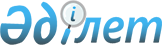 Шығыс Қазақстан облысында есептеу аспаптары жоқ тұтынушылар үшін газбен жабдықтау, электрмен жабдықтау, сумен жабдықтау, су бұру және жылумен жабдықтау бойынша коммуналдық қызметтерді тұтыну нормаларын бекіту туралыШығыс Қазақстан облысы әкімдігінің 2020 жылғы 2 қарашадағы № 394 қаулысы. Шығыс Қазақстан облысының Әділет департаментінде 2020 жылғы 10 қарашада № 7782 болып тіркелді
      ЗҚАИ-ның ескертпесі.

      Құжаттың мәтінінде түпнұсқаның пунктуациясы мен орфографиясы сақталған.
      Қазақстан Республикасының 2001 жылғы 23 қаңтардағы "Қазақстан Республикасындағы жергілікті мемлекеттік басқару және өзін-өзі басқару туралы" Заңының 27-бабының 1-тармағының 34) тармақшасына сәйкес Шығыс Қазақстан облысының әкімдігі ҚАУЛЫ ЕТЕДІ:
      1. Қоса берілген Шығыс Қазақстан облысында есептеу аспаптары жоқ тұтынушылар үшін газбен жабдықтау, электрмен жабдықтау, сумен жабдықтау, су бұру және жылумен жабдықтау бойынша коммуналдық қызметтерді тұтыну нормалары бекітілсін.
      2. Шығыс Қазақстан облысы әкімдігінің 2018 жылғы 4 мамырдағы №120 "Шығыс Қазақстан облысында есептеу аспаптары жоқ тұтынушыларүшін газбен жабдықтау, электрмен жабдықтау, сумен жабдықтау, су бұру және жылумен жабдықтау бойынша коммуналдық қызметтерді тұтыну нормаларын бекіту туралы" (Нормативтік құқықтық актілерді мемлекеттік тіркеу тізілімінде нөмірі 5638 болып тіркелген, Қазақстан Республикасынның нормативтік құқықтық актілерінің эталондық бақылау банкінде электрондық түрде 2018 жылдың 28 мамырында жарияланған, 2018 жылғы 9 маусымдағы, 2018 жылғы 12 маусымдағы "Дидар", "Рудный Алтай" газеттерінде жарияланған) қаулысының күші жойылды деп танылсын.
      3. Энергетика және тұрғын үй-коммуналдық шаруашылық басқармасы Қазақстан Республикасының заңнамасында белгіленген тәртіппен:
      1) осы қаулының аумақтық әділет органында мемлекеттік тіркелуін;
      2) осы қаулы мемлекеттік тіркелгеннен кейін күнтізбелік он күн ішінде оның көшірмесінің Шығыс Қазақстан облысы аумағында таратылатын мерзімді баспа басылымдарына ресми жариялауға жіберілуін;
      3) осы қаулының ресми жарияланғаннан кейін Шығыс Қазақстан облысы әкімінің интернет-ресурсында орналастырылуын қамтамасыз етсін.
      4. Осы қаулының орындалуын бақылау облыс әкімінің құрылыс, энергетика және тұрғын үй-коммуналдық шаруашылық мәселелері жөніндегі орынбасарына жүктелсін.
      5. Осы қаулы оның алғашқы ресми жарияланған күнінен кейін күнтізбелік он күн өткен соң қолданысқа енгізіледі. Шығыс Қазақстан облысында есептеу аспаптары жоқ тұтынушылар үшін газбен жабдықтау бойынша коммуналдық қызметтерді тұтыну нормалары  Электрмен жабдықтау бойынша коммуналдық қызметтердің тұтыну нормалары Шығыс Қазақстан облысында есептеу аспаптары жоқ тұтынушылар үшін электрмен жабдықтау бойынша коммуналдық қызметтерді тұтыну нормалары
      Ескертпе: Электр энергия шығындарының нормалары Қазақстан Республикасы Ұлттық экономика министрінің 2015 жылғы 13 қаңтардағы № 15 бұйрығымен бекітілген, Қазақстан Республикасының Әділет министрлігінде 2015 жылғы 20 ақпанда № 10313 болып тіркелген, Есептеу аспаптары жоқ тұтынушылар үшін электрмен жабдықтау және жылумен жабдықтау бойынша коммуналдық қызметтерді тұтыну нормаларын есептеудің үлгі қағидаларына сәйкес есептелген. Шығыс Қазақстан облысында есептеу аспаптары жоқ тұтынушылар үшін жылыту және ыстық сумен жабдықтаудың коммуналдық қызметтерін тұтыну нормалары 
      Ескертпе: Жылу энергия шығы сының нормалары Қазақстан Республикасы Ұлттық экономика министрінің 2015 жылғы 13 қаңтардағы № 15 бұйрығымен бекітілген, Қазақстан Республикасы Әділет министрлігінде 2015 жылы 20 ақпанда № 10313 болып тіркелген, есептеу аспаптары жоқ тұтынушылар үшін электрмен жабдықтау және жылумен жабдықтау бойынша коммуналдық қызметтерді тұтыну нормаларын есептеудің үлгі қағидаларына, Қазақстан Республикасы Энергетика министрінің 2014 жылғы 18 желтоқсандағы № 211 бұйрығымен бекітілген, Қазақстан Республикасы Әділет министрлігінде 2015 жылы 12 ақпанда № 10234 болып тіркелді. Шығыс Қазақстан облысы бойынша есептеу аспаптары жоқ тұтынушылар үшін сумен жабдықтау және су бұру жөніндегі коммуналдық қызметтерді тұтыну нормалары.
      * ҚР Құрылыс және ТКШ істері агенттігі Төрағасының 2011 жылғы 26 қыркүйектегі № 354 бұйрығымен бекітілген Сумен жабдықтау және су бұру қызметтерінің ұсынылған көлемін есептеу әдістемесінің 5 тармағына сәйкес, су бұру қызметтерінің көлемі шұңқырларға сарқынды суларды бұру кезінде сумен жабдықтау қызметтерінің көлеміне тең қабылданған.
      Ескерту: * - Жылу желілерін су тікелей өндіру орталықтандырылған ыстық сумен жабдықтау жүйесі үшін, күнделікті су тұтыну 0,7 коэффициентімен анықталады.
      * жылу желілерінен суды тікелей алумен ыстық сумен жабдықтаудың орталықтандырылған жүйесі кезінде судың тәуліктік шығыны 0,7 коэффициентімен анықталады.
					© 2012. Қазақстан Республикасы Әділет министрлігінің «Қазақстан Республикасының Заңнама және құқықтық ақпарат институты» ШЖҚ РМК
				
      Шығыс Қазақстан облысы әкімі 

Д. Ахметов
Шығыс Қазақстан 
облысы әкімдігінің 
2020 жылғы 2 қарашасы № 394 
Қаулыға қосымша
р/с №
Газ тұтыну сипаттамасы (тауарлық газ)
Өлшем бірлігі
Газ тұтыну нормасы
1
Газ плитасы және орталықтандырылған ыстық сумен қамту болған кезде
1 адамға айына текше метр
9,74
2
Газ плитасы және суды газбен ысытқыш болған кезде (орталықтандырылған ыстық сумен қамту болмаған кезде)
1 адамға айына текше метр
24,09
3
Газ плитасы болған және орталықтандырылған ыстық сумен қамту және суды газбен ысытқыш болмаған кезде
1 адамға айына текше метр
14,35
4
Жеке жылу беруге
1 шаршы метр ауданға айына текше метр
9,157
Ай
Өлшем бірлігі
Тұрғын үй
Тұрғын үй
Тұрғын үй
Тұрғын үй
Тұрғын үй
Тұрғын үй
Тұрғын үй
Ай
Өлшем бірлігі
1 бөлмелі 
жатақхана
1 бөлмелі
2 бөлмелі
3 бөлмелі
4 бөлмелі
5 бөлмелі
6 бөлмелі
Шамдар саны
кВт.с.
1
4
6
7
8
9
11
қаңтар
кВт.с.
164
238
287
312
336
361
410
ақпан
кВт.с.
145
200
238
256
275
293
331
наурыз
кВт.с.
155
202
233
249
264
280
311
сәуір
кВт.с.
145
173
193
202
212
221
241
мамыр
кВт.с.
147
168
183
190
197
204
219
маусым
кВт.с.
141
159
171
177
183
189
201
шілде
кВт.с.
146
164
176
182
188
194
206
тамыз
кВт.с.
148
173
190
198
207
215
232
қыркүйек
кВт.с.
146
181
203
215
226
238
260
қазан
кВт.с.
158
214
251
270
288
307
344
қараша
кВт.с.
158
226
272
295
317
340
386
желтоқсан
кВт.с.
166
245
298
324
351
377
430
Қорытынды
кВт.с.
1 818
2 343
2 694
2 869
3 044
3 219
3 570
Бір айда орташа
кВт.с.
151
195
224
239
254
268
297
  №  
Өскемен қ. ("Өскемен жылу желілері" АҚ тұтынушылары үшін, ҚР ҚМ "Өскемен аудандық пайдалану бөлімі" РММ Ново-Ахмирово ауылы №1 әскери қалашығының тұтынушылары үшін)
Ыстық су тұтыну нормасы, айына Гкал / 1 адам
1
Орталықтандырылған ыстық сумен жабдықталған қол жуғыштармен, жуғыштармен және ванна бөлмелерімен жабдықталған тұрғын үйлер
105 л 1 адам / тәулігіне немесе 12 айға бөлумен 0,174 Гкал 1 адам\айына
2
Орталықтандырылған ыстық сумен жабдықталған, отыратын ванналары бар, душпен жабдықталған тұрғын үйлер
90 л 1 адам / тәулігіне немесе 12 айға бөлумен 0,150 Гкал 1 адам\ айына
3
Қол жуғыштармен, жуғыштармен және душпен жабдықталған орталықтандырылған ыстық сумен қамтлыған тұрғын үйлер 
85 л 1 адам / тәулігіне немесе 12 айға бөлумен 0,141 Гкал 1 адам\айына
4
Су құбыры, кәріз жүйесі бар, жалпы душ бөлмелері бар жатақханалар
50 л 1 адам / тәулігіне немесе 12 айға бөлумен 0,084 Гкал 1 адам\ айына
5
Су құбыры, кәріз жүйесі бар, жалпы душ бөлмесі, асханасы, кір жуатын орны бар жатақханалар
60 л 1 адам / тәулігіне немесе 12 айға бөлумен 0,099 Гкал 1 адам\айына
6
Су құбыры, кәріз жүйесі бар, бірақ душы жоқ жатақханалар
28 л 1 адам / тәулігіне немесе 12 айға бөлумен 0,047 Гкал 1 адам\айына
7
Тұрғын үйлер (суық су құнынсыз, жылыту бойлермен жүзеге асырылады)
105 л 1 адам / тәулігіне
№
Өскемен қаласы ("Өскемен Жылу желілері" АҚ тұтынушылар үшін)
Жылытуға арналған шығын нормасы айына Гкал/м2 
(орташа айлық норма)
1
Жылыту
7 айға бөлумен (жылыту кезеңі) 0,030727 Гкал / айына 1 м2-ге / 0,017924 Гкал/ай 1м2-ге 12 айға бөлумен 
(12 айға есептегенде)
2
Жылыту, Қазан, сыртқы ауаның орташа айлық температурасы 4,5ºС, Гкал/с
0,016957 Гкал/м2
2
Жылыту, Қараша, сыртқы ауаның орташа айлық температурасы (-5)ºС, Гкал/с
0,029361 Гкал/м2
2
Жылыту, Желтоқсан, сыртқы ауаның орташа айлық температурасы (-12,4)ºС, Гкал/с
0,039320 Гкал/м2
2
Жылыту, Қаңтар, сыртқы ауаның орташа айлық температурасы ( -15,8)ºС, Гкал/с
0,043446 Гкал/м2
2
Жылыту, Ақпан, сыртқы ауаның орташа айлық температурасы (-14,6)ºС, Гкал/с
0,037926 Гкал/м2
2
Жылыту, Наурыз, сыртқы ауаның орташа айлық температурасы (-7,6)ºС, Гкал/с
0,033495 Гкал/м2
2
Жылыту, Сәуір, сыртқы ауаның орташа айлық температурасы 3,8ºС, Гкал/с
0,014586 Гкал/м2
2
Жылыту кезеңі, сыртқы ауаның орташа температурасы -7,2ºС, Гкал/с
0,21509 Гкал/м2
№
Өскемен қ. ("Согра ЖЭО" ЖШС тұтынушылары үшін")
Ыстық суды тұтыну нормасы, Гкал / айына 1 адам
1
Ыстық сумен қамтамасыз ету
1 адамға 0,172 Гкал/айына (бір жылға есептегенде)
№
Өскемен қ. ("Согра ЖЭО" ЖШС тұтынушылары үшін")
Жылытуға арналған шығын нормасы, айына Гкал / м2
1
Жылыту
0,01924 Гкал / айына 1 м2
№
Семей қ. ("Теплокоммунэнерго" МКК тұтынушылары үшін")
Ыстық суды тұтыну нормасы, Гкал / айына 1 адам
1
Ыстық сумен қамтамасыз ету
1 адамға тәулігіне 108 л немесе 1 адамға айына 0,197 Гкал
№
Семей қ. ("Теплокоммунэнерго" МКК, "Ай–Ер-Нұр" ЖШС, "Приречное" агрофирмасы" ЖШС, Приречное а., "СемЭнергоСервис" ЖШС, "Тепломонолит" ЖШС, "Восток Бройлер" ЖШС тұтынушылары үшін)
Жылытуға арналған шығын нормасы, айына Гкал / м2
1
Жылыту
1 м2-ге 0,038 Гкал/айына 6 ай есебінен (жылыту кезеңі)/ 0,019 Гкал/айына 1 м2-ге 12 айға бөле отырып 
(бір жылға есептегенде)
№
Риддер қ. ("Риддер ЖЭО" АҚ тұтынушылары үшін) 
Ыстық су тұтыну нормасы, 
айына Гкал / 1 адам
1
Ыстық сумен қамтамасыз ету
1 адамға айына 0,284 Гкал
№
Риддер қ. ("Риддер ЖЭО" АҚ тұтынушылары үшін) 
Жылытуға арналған шығын нормасы, айына Гкал / м2
1
Жылыту
0,03428 Гкал/айына 1 м2 7 ай есебінен (жылыту кезеңі) /12 айға бөлумен 1 м2 айына 0,02 Гкал / айына (бір жылға есептегенде)
№
Риддер қ. (тұтынушылар үшін "Л-ТВК" ЖШС)
Ыстық суды тұтыну нормасы,
Гкал / айына 1 адам
1
Орталық ыстық сумен жабдықтау, су құбыры және кәріз жүйесі бар, қол жуғыштармен, жуғыштармен, душтармен және ұзындығы 1500-1700 мм-ге дейінгі ванналармен жабдықталған тұрғын үйлер
1 адамға 0,175 Гкал/айына
2
Орталық ыстық сумен жабдықтау, су құбыры және кәріз жүйесі бар, қол жуғыштармен, жуғыштармен, ваннасыз душтармен жабдықталған тұрғын үйлер
1 адамға 0,053 Гкал/айына
№
Риддер қ. (тұтынушылар үшін "Л-ТВК" ЖШС)
Жылытуға арналған шығын нормасы, айына Гкал / м2
1
2 – ші ауданның халқы
0,02586 Гкал / м2 12 айға бөлумен (бір жылға есептегенде)
2
4 – ші ауданның халқы
0,019 Гкал / м2 12 айға бөлумен (бір жылға есептегенде)
№
Алтай қ. (Алтай ауданы әкімдігінің "ЗМЭП" ММҚ тұтынушылары үшін)
Ыстық су тұтыну нормасы, 
айына Гкал / 1 адам
1
Ыстық сумен қамтамасыз ету
1 адамға 0,18 Гкал/айына
№
Алтай қ. (Алтай ауданы әкімдігінің "ЗМЭП" ММҚ тұтынушылары үшін)
Жылытуға арналған шығын нормасы, айына Гкал / м2
1
Жылыту
0,0429 Гкал / айына 1 м2-ге 7 айға бөлумен (жылыту кезеңі)/ 0,025 Гкал/айына 1 м2-ге 12 айға бөлумен (бір жылға есептегенде)
№
Серебрянск қ. (Алтай ауданы әкімдігінің "ЗМЭП" ММҚ тұтынушылары үшін)
Жылытуға арналған шығын нормасы, айына Гкал / м2
1
Жылыту
0,03 Гкал/ай 1 м2-ге 7 айға бөлумен (жылыту кезеңі)/ 0,0175 Гкал/ай 1 м2-ге 12 айға бөлумен 
(бір жылға есептегенде)
№
Жаңа Бұқтырма к. (Алтай ауданын әкімдігінің "ЗМЭП" ММҚ тұтынушылары үшін)
Ыстық суды тұтыну нормасы, Гкал / айына 1 адам
1
1-і дәрежелі абаттандыру пәтерлері: 
ыстық сумен жабдықтауға арналған суық су 
ыстық сумен жабдықтауға жылу шығыны
1 адамға айына 3,15 м3 
1 адамға 0,19 Гкал/айына
2
2,3-і дәрежелі абаттандыру пәтерлері: ыстық сумен қамтамасыз ету үшін суық су ыстық сумен жабдықтауға жылу шығыны
1 адамға 2,4 м3/айына 
1 адамға 0,145 Гкал/айына
3
4-і дәрежелі абаттандыру пәтерлері: ыстық сумен қамтамасыз ету үшін суық су, ыстық сумен жабдықтауға жылу шығыны
1 адамға 0,75 м3/айына 
1 адамға 0,045 Гкал/айына
№
Жаңа Бұқтырма к. (Алтай ауданы әкімдігінің "ЗМЭП" ММҚ тұтынушылары үшін)
Жылытуға арналған шығын нормасы, айына Гкал / м2
1
Жылыту
0,029 Гкал / айына 1 м2-ге 7 айға бөлумен (жылыту кезеңі)/ 0,0169 Гкал / айына 1 м2-ге 12 айға бөлумен (бір жылға есептегенде)
№
Алтай ауданы "Бородино орта мектебі" ММ тұтынушылары үшін
Жылытуға арналған шығын нормасы, айына Гкал / м2
1
Жылыту
0,05 Гкал/айына 1 адамға 6 айға бөлумен
№
Курчатов қ. (Курчатов қаласы әкімдігінің "КМЭП" МКК тұтынушылары үшін)
Жылытуға арналған шығын нормасы, айына Гкал / м2
1
Жылыту
0,0338 Гкал / айына 1 м2 6 айға бөлумен (жылыту кезеңі)/ 0,0169 Гкал / айына 1 м2 12 айға бөлумен 
(бір жылға есептегенде)
№
Аягөз қ. ("Аягөз Жылу" ЖШС, "Қазыгул" мекемесі, Аягөз ауданы әкімдігінің ШЖҚ "Аягөз су" КМК, "Айгүл+К" ЖШС, "Тоқбала" ЖШС, ЖК " Дюсембаева")
Жылытуға арналған шығын нормасы, айына Гкал / м2
1
Жылыту
0,0462 Гкал / айына 1 м2 6 айға бөлумен (жылыту кезеңі)/ 0,0231 Гкал / айына 1 м2 12 айға бөлумен (бір жылға есептегенде)
№
Зайсан қ. (тұтынушылар үшін "NG Energy" ЖШС, ЖК Амренов К. Ш.")
Жылытуға арналған шығын нормасы, айына Гкал / м2
1
Жылыту
0,0406 Гкал/айына 1 м2 6 айға бөлумен (жылыту кезеңі)
№
Глубокое к. (Глубокое ауданы әкімдігінің "Теплоэнергия" МКК тұтынушылары үшін)
Ыстық суды тұтыну нормасы, Гкал / айына 1 адам
1
Ыстық сумен қамтамасыз ету
1 адамға 0,1896 Гкал/айына (7 айға есептегенде)
№
Глубокое к. (Глубокое ауданы әкімдігінің "Теплоэнергия" МКК тұтынушылары үшін)
Жылытуға арналған шығын нормасы, айына Гкал / м2
1
Жылыту
1 м2-ге 0,0404 Гкал/ай 6 айға (жылыту кезеңі)/ 0,0202 Гкал/ай 1 м2-ге 12 айға бөле отырып (бір жылға есептегенде)
№
Қасым Қайсенов к. (Ұлан ауданы әкімдігінің "Молодежный" КМК тұтынушылары үшін)
Ыстық суды тұтыну нормасы, Гкал / айына 1 адам
1
Орталық ыстық сумен жабдықталған, қол жуғыштармен, жуғыштармен, душтармен және ұзындығы 1500-1700 мм-ге дейінгі ванналармен жабдықталған тұрғын үйлер
1 адамға 0,174 Гкал/айына (бір жылға есептегенде)
№
Қасым Қайсенов к. (Ұлан ауданы әкімдігінің "Молодежный" КМК тұтынушылары үшін)
Жылытуға арналған шығын нормасы, айына Гкал / м2
1
Жылыту
1 м2-ге 0,0329 Гкал/айына 7 айға бөлумен (жылыту кезеңі)/ 0,0192 Гкал/айына 1 м2-ге 12 айға бөлумен 
(бір жылға есептегенде)
№
Катонқарағай ауданы ("АлтайКомХозСервис" КМК тұтынушылары үшін)
Жылытуға арналған шығын нормасы, айына Гкал / м2
1
Жылыту
1 м2-ге 0,04 Гкал/айына 6 айға бөлумен (жылыту кезеңі)/ 0,02 Гкал / айына 1 м2-ге 12 айға бөлумен (бір жылға есептегенде)
№
Бородулиха ауданы (Бородулиха ауданы әкімдігінің ШЖҚ "Коммуналдық шаруашылық" КМК тұтынушылары үшін)
Жылытуға арналған шығын нормасы, айына Гкал / м2
1
Жылыту
0,038 Гкал / айына 1 м2 6 айға бөлумен (жылыту кезеңі)/ 0,019 Гкал / айына 1 м2 12 айға бөлумен (бір жылға есептегенде)
№
Күршім ауданы (Күршім ауданы әкімдігінің "Күршім" МКК тұтынушылары үшін)
Жылытуға арналған шығын нормасы, айына Гкал / м2
1
Жылыту
0,0626 Гкал/айына 1 м2 6 айға бөлумен (жылыту кезеңі)
№
Үржар ауданы (ЖК "Курманбаев А." тұтынушылары үшін)
Жылытуға арналған шығын нормасы, айына Гкал / м2
1
Жылыту
0,026 Гкал / айына 1 м2 6 айға бөлумен (жылыту кезеңі) / 0,013 Гкал / айына 1 м2 12 айға бөлумен (бір жылға есептегенде)
№
Жарма ауданы ("Әуезов коммуналдық желілері" ЖШС тұтынушылары үшін)
Жылытуға арналған шығын нормасы, айына Гкал / м2
1
Жылыту
0,0438 Гкал / айына 1 м2 6 айға (жылыту кезеңі)/ 0,0219 Гкал/айына 1 м2 с бөлумен 
12 айға бөлумен 
(бір жылға есептегенде)
№
Көкпекті ауданы ("Шуақты Шұғыла" бөбекжай-балабақшасы КМҚК тұтынушылары үшін)
Жылытуға арналған шығын нормасы, айына Гкал / м2
1
Жылыту
0,0406 Гкал / айына 1 м2
№
Белоусовка алаңы (Белоусовка к. "Востокэнерго" ЖШС тұтынушылары үшін )
Жылытуға арналған шығын нормасы, айына Гкал / м2
1
Көп қабатты тұрғын үй құрылыстары
0,0315 Гкал/ айына 1 м2-ге 7 айға (жылыту кезеңі)/0,0184 Гкал / айына 1 м2-ге 
12 айға бөлумен(бір жылға есептегенде)
№
Белоусовка алаңы (Алтайский к. "Востокэнерго" ЖШС тұтынушылары үшін)
Жылытуға арналған шығын нормасы, айына Гкал / м2
1
Көп қабатты тұрғын үй құрылыстары
1 м2-ге 0,0236 Гкал/айына 7 айға (жылыту кезеңі)/ 0,01377 Гкал/айына 1 м2-ге 
12 айға бөлумен (бір жылға есептегенде)
№
Усть-Таловская алаңы ("Востокэнерго" ЖШС тұтынушылары үшін)
Ыстық суды тұтыну нормасы, Гкал / айына 1 адам
1
Көп қабатты тұрғын үй құрылыстары
1 адамға 0,1633 Гкал/айына
№
Усть-Таловкая алаңы ("Востокэнерго" ЖШС тұтынушылары үшін)
Жылытуға арналған шығын нормасы, айына Гкал / м2
1
Көп қабатты тұрғын үй құрылыстары
1 м2-ге 0,0329 Гкал/айына 7 айға (жылыту кезеңі)/ 0,0192 Гкал/айына 1 м2-ге 
12 айға бөлумен (бір жылға есептегенде)
№
Жезкент алаңы ("Востокэнерго" ЖШС тұтынушылары үшін)
Ыстық суды тұтыну нормасы, Гкал / айына 1 адам
1
Көп қабатты тұрғын үй құрылыстары
1 адамға 0,108 Гкал/айына
№
Жезкент алаңы ("Востокэнерго" ЖШС тұтынушылары үшін")
Жылытуға арналған шығын нормасы, айына Гкал / м2
1
Көп қабатты тұрғын үй ғимараты
1 м2-ге 0,0137 Гкал/айына 7 айға (жылыту кезеңі)/ 0,0080 Гкал/айына 1 м2-ге 
12 айға бөлумен (бір жылға есептегенде)
№
Шемонаиха қ. "Шемонаиха Су Арнасы" КМК желілеріне қосылған тұтынушылар үшін, "ТеплоШемСтрой" ЖШС желілеріне қосылған тұтынушылар үшін ("Востокэнерго" ЖШС тұтынушылары үшін)
Жылытуға арналған шығын нормасы, айына Гкал / м2
1
Көп қабатты үйлер үшін
0,163 Гкал / айына 1 м2 (жылыту кезеңі)
2
Бір қабатты үйлер үшін
0,163 Гкал / айына 1 м2 (жылыту кезеңі)
№
Жарма ауданы ("Еңбек-Өскемен" РМК №110 филиалының Шуақ а. тұтынушылары үшін)
Ыстық суды тұтыну нормасы, Гкал / айына 1 адам
1
Орталық ыстық сумен жабдықталған, қол жуғыштармен, жуғыштармен, душтармен және ұзындығы 1500-1700 мм-ге дейінгі ванналармен жабдықталған тұрғын үйлер
0,1638 Гкал / айына 1 м2
№
Жарма ауданы ("Еңбек Өскемен" РМК №110 филиалының Шуақ а. тұтынушылары үшін)
Жылытуға арналған шығын нормасы, айына Гкал / м2
1
Жылыту
0,0219 Гкал/айына 1 адамға 12 айға бөлумен (бір жылға есептегенде)
№
(ҚР ІІМ ҚАЖК "Еңбек-Өскемен" РМК №17 ПУ тұтынушылары үшін)
Ыстық суды тұтыну нормасы, Гкал / айына 1 адам
1
Ыстық сумен қамтамасыз ету
0,174 Гкал / айына 1 м2
№
(ҚР ІІМ ҚАЖК "Еңбек-Өскемен" РМК №17 ПУ тұтынушылары үшін)
Жылытуға арналған шығын нормасы, айына Гкал / м2
1
Жылыту
1 адамға 0,01952 Гкал/айына
Өскемен қ. ("Өскемен Водоканал" ШЖҚ КМК тұтынушылары үшін, Ново-Ахмирово а. №1 әскери қалашығының тұтынушылары үшін ҚР ҚМ "Өскемен аудандық пайдалану бөлімі" РММ )
Өскемен қ. ("Өскемен Водоканал" ШЖҚ КМК тұтынушылары үшін, Ново-Ахмирово а. №1 әскери қалашығының тұтынушылары үшін ҚР ҚМ "Өскемен аудандық пайдалану бөлімі" РММ )
Өскемен қ. ("Өскемен Водоканал" ШЖҚ КМК тұтынушылары үшін, Ново-Ахмирово а. №1 әскери қалашығының тұтынушылары үшін ҚР ҚМ "Өскемен аудандық пайдалану бөлімі" РММ )
Өскемен қ. ("Өскемен Водоканал" ШЖҚ КМК тұтынушылары үшін, Ново-Ахмирово а. №1 әскери қалашығының тұтынушылары үшін ҚР ҚМ "Өскемен аудандық пайдалану бөлімі" РММ )
  №  
Қызметтерді тұтынушылардың атауы
Тұтыну нормасы (1 адамға) литр / тәулік
Тұтыну нормасы (1 адамға) литр / тәулік
  №  
Қызметтерді тұтынушылардың атауы
сумен жабдықтау
су бұру
1
Көшедегі су тарату колонкаларынан су жинайтын тұрғын үйлер
56
0
2
Орталықтандырылған суық сумен жабдықталған және ваннасыз кәріз жүйесі бар тұрғын үйлер
105
0
3
Орталықтандырылған суық сумен жабдықталған және ваннасыз кәріз жүйесі бар тұрғын үйлер
101
101
4
Орталықтандырылған суық сумен жабдықталған, ұзындығы 1500-1700 мм-ге дейін душпен жабдықталған ваннасы бар кәрізі бар тұрғын үйлер
121
121
5
Қатты отынмен жұмыс істейтін орталықтандырылған суық сумен, кәріз жүйесімен және су жылытқыштары бар ванналары бар тұрғын үйлер
149
149
6
Орталықтандырылған суық сумен жабдықталған, кәріз жүйесі, газ су жылытқышы бар ванналары бар тұрғын үйлер
189
189
7
Орталық суық сумен жабдықтаумен, кәріз жүйесімен, тез әсер ететін жылытқышы және көп нүктелі су таратқышы бар ванналармен тұрғын үйлер
210
210
8
Орталық суық сумен жабдықтаумен және ыстық сумен жабдықтаумен, кәріз жүйесімен жабдықталған, қол жуғышпен, жуғышпен және душпен жабдықталған тұрғын үйлер
189
277
9
Орталық суық сумен жабдықтау және ыстық сумен жабдықтау, кәріз жүйесімен, отыратын ванналары бар, душпен жабдықталған тұрғын үйлер
230
326
10
Орталық суық сумен жабдықтаумен және ыстық сумен жабдықтаумен, кәріз жүйесімен, ұзындығы 1500-1700 мм-ге дейінгі ванналармен және душпен жабдықталған тұрғын үйлер
250
355
11
Орталық суық сумен жабдықтаумен және ыстық сумен жабдықтаумен, кәріз жүйесімен, ғимараттың биіктігі 12 қабатта және абаттандыруға жоғары талаптармен тұрғын үйлер
330
444
12
Орталықтандырылған суық сумен жабдықталған кәріз жүйесісіз жатақханалар
60
0
13
Орталық суық және ыстық сумен жабдықталуымен кәріз жүйесі, душсыз жатақханалар
69
97
14
Орталық суық және ыстық сумен жабдықталуымен, кәріз жүйесі бар, ортақ душтармен жатақханалар
85
138
15
Орталық суық және ыстық сумен жабдықталған кәріз жүйесі бар, ортақ душтары, асханалары, кір жуатын орындары бар жатақханалар
117
187
16
Әрбір секциядағы шағын бөлмелердегі орталық суық және ыстық сумен жабдықталған, кәріз жүйесі бар, жалпы ас үйлері мен душ блоктары бар жатақханалар
133
190
17
Орталық суық және ыстық сумен жабдықталған, кәріз жүйесімен, барлық тұрғын бөлмелері жанындағы душы бар жатақханалар
101
145
18
Ведомстволық су тоғанынан орталықтандырылған суық сумен жабдықталған, орталықтандырылған кәріз жүйесі, орталықтандырылған ыстық сумен жабдықталған, ұзындығы 1500-1700 мм ванналармен жабдықталған, душы бар тұрғын үйлер
0
355
19
Орталықтандырылған суық және ыстық сумен жабдықталған, ұзындығы 1500-1700 мм ванналары бар, душпен жабдықталған, кәріз жүйесіз тұрғын үйлер
250
0
20
Ведомстволық су тоғанынан орталықтандырылған суық сумен жабдықталған, орталықтандырылған кәріз құбырымен, орталықтандырылған ыстық сумен жабдықталған, қол жуғышпен, жуғышпен және душпен жабдықталған тұрғын үйлер
0
277
21
Ведомстволық су жинағышынан орталықтандырылған суық сумен жабдықталатын, орталықтандырылған кәріз жүйесі, ыстық сусыз, ванналармен жабдықталмаған тұрғын үйлер
0
101
22
Ведомстволық су жинағышынан орталықтандырылған суық сумен жабдықталған, орталықтандырылған орталықтандырылған кәріз жүйесі, қатты отынмен жұмыс істейтін ванналары мен су жылытқыштары бар тұрғын үйлер
0
149
23
Ведомстволық су тоғанынан орталықтандырылған суық сумен жабдықтаумен, орталықтандырылған орталықтандырылған кәріз жүйесі, ыстық сумен жабдықтаумен, ортақ душы бар жатақханалар
0
138
24
Ведомстволық су тоғанынан орталықтандырылған суық сумен жабдықтаумен, орталықтандырылған орталықтандырылған кәріз жүйесі, ыстық сумен жабдықтаумен, ортақ душы бар, асханамен, кір жуу орындарымен жатақханалар
0
187
25
Орталық суық және ыстық сумен жабдықталған, орталықтандырылған кәріз жүйесі, ванналарсыз тұрғын үйлер
101
145
26
Орталықтандырылған ыстық сумен жабдықталған, орталықтандырылған кәріз жүйесі бар, орталықтандырылған суық сумен жабдықтаудан ажыратылған тұрғын үйлер
56
161
27
Ведомстволық су тартқышынан орталықтандырылған суық сумен жабдықтаумен, орталықтандырылған кәріз жүйесі, ыстық сумен жабдықтаумен, әрбір секциядағы шағын бөлмелердегі жалпы ас үйлері мен душ блоктары бар жатақханалар
0
190
28
Ведомстволық су жинағышынан орталықтандырылған суық сумен жабдықтаумен, орталықтандырылған орталықтандырылған кәріз жүйесі, тез әсер ететін жылытқышы және көп нүктелі су таратқышы бар ванналары бар тұрғын үйлер
0
210
29
Ведомстволық су жинағынан орталықтандырылған суық сумен жабдықтаумен, орталықтандырылған кәріз жүйесі, ыстық сумен жабдықтаумен, душсыз жатақханалар
0
97
30
Ведомстволық су жинағышынан орталықтандырылған суық сумен жабдықталған, орталықтандырылған орталықтандырылған кәріз жүйесі, ыстық сусыз тұрғын үйлер
0
105
31
Қазылған шұңқыры бар орталықтандырылған суық сумен жабдықталған тұрғын үйлер
105
*
32
Қазылған шұңқыры бар көшедегі су бағаналары, су жинайтын тұрғын үйлер
56
*
33
Орталықтандырылған суық және ыстық сумен, кәріз жүйесімен, унитазсыз тұрғын үйлер
121
226
34
Орталықтандырылған суық сумен жабдықталған, кәріз жүйесімен, ұзындығы 1500-1700 мм-ге дейінгі ванналармен, душпен жабдықталған, ыстық сумен жабдықтаудан ажыратылған тұрғын үйлер
250
250
35
Ведомстволық су тоғанынан орталықтандырылған суық сумен жабдықталған, ыстық сумен жабдықталған, кәріз жүйесі, унитазсыз тұрғын үйлер
0
226
36
Ведомстволық су жинағышынан орталықтандырылған суық сумен жабдықталған, орталық кәріз жүйесі, жуынатын ұзындығы 1500-1700 мм ванналармен, душпен жабдықталған, ыстық сусыз тұрғын үйлер
0
250
37
Орталықтандырылған суық және ыстық сумен жабдықтаудан қарыздары үшін ажыратылған кәріз жүйесі, бар тұрғын үйлер
56
56
38
Орталықтандырылған ыстық сумен жабдықтау және кәріз жүйесі бар, Орталықтандырылған суық сумен жабдықталған өтініш бойынша ажыратылған тұрғын үйлер
0
105
39
Орталықтандырылған ыстық сумен, кәріз жүйесімен жабдықталған, қол жуғышпен, жуғышпен және душпен жабдықталған, суық сумен жабдықтаудан қарыздары үшін ажыратылған тұрғын үйлер
56
144
40
Қазылған шұңқыры бар тұрғын үйлер
0
*
41
Орталықтандырылған ыстық сумен жабдықтаумен, кәріз жүйесі, жалпы ас үйімен және қабаттардағы душ блоктарымен, әрбір секциядағы шағын бөлмелерде, қарыздары үшін суық сумен жабдықтауданажыратылған жатақханалар
56
113
42
Ведомстволық су жинағышынан орталықтандырылған суық сумен жабдықталған, кәріз жүйесі бар, ұзындығы 1500-1700 мм-ге дейінгі ванналары бар, душпен жабдықталған тұрғын үйлер
0
121
43
Жылыту жүйесінен жылу беру кезеңінде ыстық сумен қамтылған, орталықтандырылған суық сумен және кәрізбен, ванналарсыз тұрғын үйлер
121
121
44
Орталықтандырылған суық сумен жабдықтау және кәріз жүйесі бар, ұзындығы 1500-1700 мм ванналары бар, жылыту жүйесінен жылу беру кезеңінде ыстық сумен қамтамасыз етілетін тұрғын үйлер
149
149
45
Орталықтандырылған ыстық сумен жабдықтауы және кәріс жүйесі бар, отыратын ванналары бар, душпен жабдықталған, қарыздары үшін суық сумен жабдықтаудан ажыратылған тұрғын үйлер
56
152
46
Суық сумен жабдықтауы өшірілген, кәріз жүйесісіз тұрғын үйлер
56
0
47
Қазылған шұңқыры бар, суық сумен жабдықтаудан ажыратылған тұрғын үйлер
56
*
48
Орталықтандырылған суық сумен, кәріз жүйесі, ұзындығы 1500-1700 мм ванналары бар, үйдің жертөлесінде орнатылған бойлер ыстық сумен жабдықталған тұрғын үйлер
355
355
49
Орталықтандырылған суық сумен, кәріз жүйесі, бойлер жоқ ыстық сумен жабдықтаумен, үйдің жертөлесінде орнатылған, суық сумен жабдықтаудан ажыратылған тұрғын үйлер
161
161
50
Орталықтандырылған кәріз жүйесі бар, жылу беру кезеңінде ыстық суы бар, жуғыштармен жабдықталған тұрғын үйлер, су колонкаларынан суық су
56
84
51
Орталықтандырылған ыстық сумен және кәріз жүйесімен, жалпы душ бөлмелері, асханалары, кір жуатын орындары бар, суық судан ажыратылған жатақханалар
56
126
52
Орталықтандырылған ыстық сумен, кәріз жүйесі, жуғышпен, жуғышпен және душпен жабдықталған, өтініш бойынша орталықтандырылған суық сумен жабдықтаудан ажыратылған тұрғын үйлер
0
88
53
Орталықтандырылған ыстық сумен жабдықтау, орталықтандырылған кәріз жүйесі, барлық тұрғын бөлмелері жанындағы душтары бар жатақханалар, орталықтандырылған суық сумен жабдықтау қарызы үшін ажыратылған
56
100
54
Орталықтандырылған ыстық сумен жабдықталған, орталықтандырылған кәріз жүйесі, отыратын ванналары бар, душпен жабдықталған тұрғын үйлер, орталықтандырылған суық сумен жабдықтаудан тұтынушының өтініші бойынша ажыратылған
0
96
55
Орталықтандырылған ыстық сумен жабдықталған, ұзындығы 1500-1700 мм ванналары бар, душпен жабдықталған тұрғын үйлер, орталықтандырылған суық сумен жабдықтау ведомстволық су жинағышынан қарыздары үшін ажыратылған
0
161
56
Орталықтандырылған ыстық сумен жабдықтаумен, орталықтандырылған кәріз жүйесі, әрбір секциядағы шағын бөлмелердегі жалпы ас үйлері мен душ блоктары бар жатақханалар, орталықтандырылған суық сумен жабдықтаудан өтініш бойынша ажыратылған
0
57
57
Орталық ыстық сумен жабдықтаумен, орталықтандырылған кәріз жүйесі, ортақдушы бар жатақханалар, орталықтандырылған суық сумен жабдықтау қарыздары үшін ажыратылған
56
109
58
Орталықтандырылған суық сумен, орталықтандырылған кәріз жүйесі, отыратын ванналары бар, душпен жабдықталған тұрғын үйлер, орталықтандырылған ыстық сумен жабдықталмаған
230
230
59
Қатты отынмен жұмыс істейтін орталықтандырылған суық сумен қамтамасыз ететін, ванналары мен су жылытқыштары бар тұрғын үйлер, орталықтандырылған кәріз жүйесіне қосылмаған
149
0
60
Орталықтандырылған суық сумен, сумен жабдықтаумен, ваннамен бірге тез әрекет ететін жылытқыш және көпсалалы су тоғаны мен қазылған шұңқыры бар тұрғын үйлер
210
*
61
Орталықтандырылған ыстық сумен, орталықтандырылған кәрізбен, орталықтандырылған сумен қамтамасыз ету өтініш бойынша ажыратылған ваннасыз тұрғын үйлер
0
44
62
Орталықтандырылған суық және ыстық сумен жабдықталған, қазылған шұңқыры бар, ұзындығы 1500-1700 мм ванналары бар, душпен жабдықталған тұрғын үйлер
250
*
63
Қатты отынмен жұмыс істейтін орталықтандырылған суық сумен жабдықталған, шұңқыры және су жылытқыштары бар ванналары бар тұрғын үйлер
149
*
64
Орталықтандырылған кәріз жүйесі бар, ұзындығы 1500-1700 мм ванналары бар, душпен жабдықталған, үйдің жертөлесінде орнатылған бойлер ыстық сумен жабдықталған тұрғын үйлер орталықтандырылған суық судан ажыратылған
105
105
65
Қатты отынмен жұмыс істейтін су жылытқыштары бар ванналармен жабдықталған орталықтандырылған кәріз жүйесі жүйесі бар тұрғын үйлер орталықтандырылған суық сумен жабдықтау қарыздары үшін ажыратылған
0
56
66
Орталықтандырылған ыстық сумен жабдықтау, орталықтандырылған кәріз жүйесі бар, жалпы душ бар жатақханалар, орталықтандырылған суық сумен жабдықтау өтініш бойынша ажыратылған
0
53
67
Орталықтандырылған суық сумен жабдықтаумен, қазылған шұңқырмен, газбен жабдықтаумен, орталықтандырылған ыстық сумен жабдықтаусыз тұрғын үйлер
121
*
68
Көшедегі су жинағыш колонкалардан су жинайтын, орталықтандырылған кәріз жүйесі бар, жылу беру кезеңінде ыстық суы бар, жуғыштармен жабдықталған тұрғын үйлер
0
84
69
Орталықтандырылған суық сумен жабдықталған, қазылған шұңқыры бар, жылыту кезеңінде ыстық суы бар тұрғын үйлер, ванналарсыз
121
*
70
Орталықтандырылған суық сумен жабдықталған, қазылған шұңқыры, жылу беру кезеңінде ыстық суы бар, ванналары 1500-1700 мм, душпен жабдықталған тұрғын үйлер
149
*
71
Орталықтандырылған ыстық сумен, орталықтандырылған кәріз жүйесі, жуғышпен, жуғышпен және себезгімен жабдықталған тұрғын үйлер, орталықтандырылған суық сумен жабдықтау қарыздары үшін ажыратылған
0
144
72
Орталықтандырылған суық сумен жабдықталған, жылу беру кезеңінде ыстық суы бар, орталықтандырылған кәріз жүйесі, ванналарсыз тұрғын үйлер
121
0
73
Орталықтандырылған суық сумен жабдықталған, жылу беру кезеңінде ыстық суы бар, орталықтандырылған кәріз жүйесісіз, ұзындығы 1500-1700 мм ванналары бар, душпен жабдықталған тұрғын үйлер
149
0
74
Орталықтандырылған кәріз жүйесісіз, жылу беру кезеңінде ыстық суы бар, көшедегі су жинау колонкаларынан су жинайтын тұрғын үйлер
56
0
75
Орталықтандырылған суық сумен жабдықтаумен, тез әсер ететін жылытқыштары және көп нүктелі су тартқышы бар ванналары бар, орталықтандырылған кәріз жүйесісіз тұрғын үйлер
210
0
76
Орталықтандырылған ыстық сумен жабдықтау, орталықтандырылған кәріз жүйесі бар жатақханалар, орталықтандырылған суық сумен жабдықтау қарыздары үшін ажыратылды, душсыз
56
84
77
Әр секциядағы шағын бөлмелердің жанындағы орталықтандырылған кәріз жүйесі, жалпы ас үйлері мен душ блоктары бар жатақханалар, орталықтандырылған ыстық сумен жабдықтау
0
133
78
Орталықтандырылған суық сумен жабдықталған, ұзындығы 1500-1700 мм ванналары бар, душпен жабдықталған, орталықтандырылған кәріз жүйесісіз тұрғын үйлер
121
0
79
Орталықтандырылған суық сумен жабдықталған жатақханалар, шұңқыр қазылған, душы жоқ
69
*
80
Орталықтандырылған суық және ыстық сумен, орталықтандырылған кәріз жүйесі, әр секцияда шағын бөлменің жанындағы жалпы ас үйлері мен душ блоктары бар жатақханалар, орталықтандырылған ыстық сумен жабдықтау жоқ
133
133
81
Орталықтандырылған кәріз жүйесі, ұзындығы 1500- 1700 мм-ге дейінгі ванналары бар, душпен жабдықталған, жылыту кезеңінде ыстық суы бар тұрғын үйлер
0
149
№
Жануарлар санаты
Тұтыну нормасы, литр / тәулік
Тұтыну нормасы, литр / тәулік
1
Сиыр, жылқы, түйе
90 (1 басқа)
90 (1 басқа)
2
Қой, ешкі
12 (1 басқа)
12 (1 басқа)
3
Шошқа
25 (1 басқа)
25 (1 басқа)
4
Торайы бар шошқалар
60 (1 басқа)
60 (1 басқа)
5
Тауықтар, түйетауықтар
1,5 (1 басқа)
1,5 (1 басқа)
6
Үйректер, қаздар
3 (1 басқа)
3 (1 басқа)
7
Қояндар
3 (1 басқа)
3 (1 басқа)
8
Автокөлік жуу үшін төлем
50 (1 бірлікке)
50 (1 бірлікке)
9
Мотоцикл жуу үшін төлем
10 (1 бірлікке)
10 (1 бірлікке)
10
Үй жанындағы учаскелерді суару, 1 соткаға 44 м3, суару маусымында 5 ай мамырдан қыркүйек айына дейін)
44
44
Өскемен қ. (Өскемен қ. әкімдігінің "Жаңа Согра" ШЖҚ КМК тұтынушылары үшін)
Өскемен қ. (Өскемен қ. әкімдігінің "Жаңа Согра" ШЖҚ КМК тұтынушылары үшін)
Өскемен қ. (Өскемен қ. әкімдігінің "Жаңа Согра" ШЖҚ КМК тұтынушылары үшін)
Өскемен қ. (Өскемен қ. әкімдігінің "Жаңа Согра" ШЖҚ КМК тұтынушылары үшін)
Суық сумен жабдықтау қызметтері
Суық сумен жабдықтау қызметтері
Суық сумен жабдықтау қызметтері
Суық сумен жабдықтау қызметтері
  №  
Қызметтерді тұтынушылардың атауы
Тұтыну нормасы
Тұтыну нормасы
  №  
Қызметтерді тұтынушылардың атауы
литр / тәулік
м3 / ай
1
Көшедегі су тарату колонкаларынан су жинайтын тұрғын үйлер
56 (1 адамға)
1,704
2
кәріз жүйесісіз, орталықтандырылған суық сумен жабдықталған тұрғын үйлер
105 (1 адамға)
3,194
3
Орталықтандырылған суық сумен және кәріз жүйесімен ваннасыз тұрғын үйлер
95 (1 адамға)
2,890
4
Тұрғын үйлер орталықтандырылған суық сумен және кәріз жүйесімен, ыстық сусыз
120 (1 адамға)
3,650
5
Қатты отынмен жұмыс істейтін орталықтандырылған суық сумен, кәріз жүйесі және су жылытқыштары бар ванналары бар тұрғын үйлер
150 (1 адамға)
4,563
6
Орталықтандырылған суық сумен, кәріз жүйесі, газды су жылытқыштары бар ванналары бар тұрғын үйлер
190 (1 адамға)
5,780
7
Орталық суық сумен жабдықтаумен, кәріз жүйесімен, тез әсер ететін жылытқышы және көп нүктелі су таратқышы бар ванналармен тұрғын үйлер
210 (1 адамға)
6,388
8
Орталық суық және ыстық сумен, кәріз жүйесімен жабдықталған, қол жуғышпен, жуғышпен және душпен жабдықталған тұрғын үйлер
110 (1 адамға)
3,346
9
Орталық суық және ыстық сумен, кәріз жүйесі, отыратын ванналары бар, душпен жабдықталған тұрғын үйлер
140 (1 адамға)
4,259
10
Орталық суық және ыстық сумен, кәріз жүйесімен, ұзындығы 1500-1700 мм-ге дейінгі ванналары бар, душпен жабдықталған тұрғын үйлер
250 (1 адамға)
7,605
11
Әрбір секциядағы шағын бөлмелердегі орталық суық және ыстық сумен жабдықталған, кәріз жүйесі бар, жалпы ас үйлері мен душ блоктары бар жатақханалар
60 (1 адамға)
1,825
12
Сиырлар, жылқылар, түйелер
90 (1 басқа)
2,738
13
Қойлар, ешкілер
12 (1 басқа)
0,365
14
Шошқалар
25 (1 басқа)
0,761
15
Торайы бар шошқалар
60 (1 басқа)
1,825
16
Тауықтар, күрке тауық
1.6 (1 басқа)
0,049
17
Үйректер, қаздар
3 (1 басқа)
0,091
18
Қояндар 
3 (1 басқа)
0,091
19
Автокөлік жуу үшін төлем
50 (1 техникаға)
1,521
20
Мотоцикл жуу үшін төлем
10 (1 техникаға)
0,304
21
Үй жанындағы учаскелерді суару (суару маусымы үшін 1 соткаға 5 ай мамырдан қыркүйек айына дейін 153 күн)
44
44
Су бұру қызметтері
Су бұру қызметтері
Су бұру қызметтері
  №  
Қызметтерді тұтынушылардың атауы
Тұтыну нормасы
Тұтыну нормасы
  №  
Қызметтерді тұтынушылардың атауы
литр / тәулік
м3 / ай
1
Орталықтандырылған суық сумен және кәріз жүйесімен ваннасыз тұрғын үйлер
95 (1 адамға)
2,890
2
Орталықтандырылған суық сумен және кәріз жүйесі, ыстық сусыз тұрғын үйлер
120 (1 адамға)
3,650
3
Қатты отынмен жұмыс істейтін орталықтандырылған суық сумен, кәрізбен және су жылытқыштары бар ванналары бар тұрғын үйлер
150 (1 адамға)
4,563
4
Орталықтандырылған суық сумен, кәрізбен, газды су жылытқыштары бар ванналары бар тұрғын үйлер
190 (1 адамға)
5,780
5
Орталықтандырылған суық сумен жабдықтаумен, кәріз жүйесімен, тез әсер ететін жылытқышы және көп нүктелі су таратқышы бар ванналармен тұрғын үйлер
210 (1 адамға)
6,388
6
Орталық суық сумен, кәріз жүйесімен жабдықталған, қол жуғышпен, жуғышпен және душпен жабдықталған тұрғын үйлер
195 (1 адамға)
5,932
7
Орталық суық және ыстық сумен, кәрізбен, отыратын ванналары бар, душпен жабдықталған тұрғын үйлер
230 (1 адамға)
6,997
8
Орталық суық және ыстық сумен, кәріз жүйесімен, ұзындығы 1500-1700 мм-ге дейінгі ванналары бар, душпен жабдықталған тұрғын үйлер
355 (1 адамға)
10,799
9
Әрбір секциядағы шағын бөлмелердегі орталық суық және ыстық сумен жабдықталған, кәріз жүйесі бар, жалпы ас үйлері мен душ блоктары бар жатақханалар
140 (1 адамға)
4,259
Семей қ. (Прииртышское а. "Прииртыш бройлер құс фабрикасы" ЖШС тұтынушылары үшін)
Семей қ. (Прииртышское а. "Прииртыш бройлер құс фабрикасы" ЖШС тұтынушылары үшін)
Семей қ. (Прииртышское а. "Прииртыш бройлер құс фабрикасы" ЖШС тұтынушылары үшін)
Семей қ. (Прииртышское а. "Прииртыш бройлер құс фабрикасы" ЖШС тұтынушылары үшін)
Суық сумен жабдықтау қызметтері
Суық сумен жабдықтау қызметтері
Суық сумен жабдықтау қызметтері
Суық сумен жабдықтау қызметтері
 № 
Қызметтерді тұтынушылардың атауы
Тұтыну нормасы
Тұтыну нормасы
 № 
Қызметтерді тұтынушылардың атауы
литр / тәулік
м3 / ай
1
Орталықтандырылған ыстық сумен жабдықталған, жуғыштармен, қол жуғыштармен, душтармен, ұзындығы 1500-1700 мм ванналармен жабдықталған, душтармен жабдықталған тұрғын үйлер
251 (1 адамға)
7,630
2
Үй жанындағы учаскелерде екпелерді суару:
2
Көкөніс дақылдары
20 (1 м2)
0,608
2
Жеміс ағаштары
20 (1 м2)
0,608
3
Ірі қара мал, жылқы, түйе
70 (1 басқа)
2,128
4
Қойлар және ешкілер
10 (1 басқа)
0,304
5
Шошқалар
25 (1 басқа)
0,76
6
Торайы бар шошқалар
60 (1 басқа)
1,824
7
Тауықтар, түйетауықтар
1,5 (1 басқа)
0,046
8
Қаздар мен үйректер
3 (1 басқа)
0,091
9
Қояндар
3 (1 басқа)
0,091
Семей қ. (ШЖҚ "Семей қ. ТКШ, жолаушылар көлігі және автомобиль жолдары бөлімі" ММ "Семей Водоканал" МКК тұтынушылары үшін)
Семей қ. (ШЖҚ "Семей қ. ТКШ, жолаушылар көлігі және автомобиль жолдары бөлімі" ММ "Семей Водоканал" МКК тұтынушылары үшін)
Семей қ. (ШЖҚ "Семей қ. ТКШ, жолаушылар көлігі және автомобиль жолдары бөлімі" ММ "Семей Водоканал" МКК тұтынушылары үшін)
Семей қ. (ШЖҚ "Семей қ. ТКШ, жолаушылар көлігі және автомобиль жолдары бөлімі" ММ "Семей Водоканал" МКК тұтынушылары үшін)
Семей қ. (ШЖҚ "Семей қ. ТКШ, жолаушылар көлігі және автомобиль жолдары бөлімі" ММ "Семей Водоканал" МКК тұтынушылары үшін)
Семей қ. (ШЖҚ "Семей қ. ТКШ, жолаушылар көлігі және автомобиль жолдары бөлімі" ММ "Семей Водоканал" МКК тұтынушылары үшін)
  №  
Қызметтерді тұтынушылардың атауы
Тұтыну нормасы
Тұтыну нормасы
Тұтыну нормасы
Тұтыну нормасы
  №  
Қызметтерді тұтынушылардың атауы
сумен жабдықтау, литр /тәулік
сумен жабдықтау, м3 / ай
су бұру, литр /тәулік
су бұру, м3 / ай
1
Көше колонкаларынан суды бөлу (сумен жабдықтау)
25
0,76
-
-
2
Су құбыры бар, бірақ кәріз жүйесімен тұрғын үйлер (сумен жабдықтау)
40
1.22
-
-
3
Су құбыры бар тұрғын үйлер және кәріз жүйесімен ваннасыз
80
2,43
80
2,43
4
газбен 
125
3,8
125
3.8
5
Су құбырымен, кәріз жүйесімен және қатты отынмен жұмыс істейтін су жылытқыштары бар ванналармен
125
3,8
125
3,8
6
газ, су жылытқыштар 
200
6,08
200
6,08
7
тез әрекет ететін газды су жылытқыштары және көп нүктелі су тартқышы бар
250
7,6
250
7,6
8
Орталықтандырылған ыстық сумен жабдықталған, қол жуғыштармен, жуғыштармен, душтармен жабдықталған тұрғын үйлер *
161
4,89
230
6,99
9
душпен жабдықталған, отыратын ванналармен *
193
5,87
275
8,36
10
душпен жабдықталған ұзындығы 1500-1700 мм ванналары бар *
251
7,63
358
10,88
11
12 қабаттан жоғары ғимараттар және оларды абаттандыруға қойылатын жоғары талаптар кезінде *
280
8,51
400
12,16
12
Су құбыры бар, бірақ кәріз жүйесісіз жатақханалар *
25
0,76
-
-
13
Су құбыры, кәріз жүйесі бар, душсыз жатақханалар
75
2,28
75
2,28
14
Жалпы душ бөлмелері бар жатақханалар, канализациямен
88
2,68
125
3,8
15
Жалпы душ, асхана, кір жуу орындары бар жатақханалар *
119
3,62
170
5,17
16
Барлық тұрғын бөлмелердегі душы бар жатақхана *
84
2,55
120
3,65
17
Жалпы асханасы бар жатақхана ғимараттың әрбір секциясындағы тұрғын бөлмелері жанындағы қабаттардағы душ бөлмелері *
112
3,40
160
4,86
18
Үй жанындағы учаскелерде екпелерді суару:
19
көкөніс дақылдары (тәулігіне 1 м2)
20
0,61
-
-
20
жеміс ағаштары (тәулігіне 1 м2)
20
0,61
-
-
21
ІҚМ, жылқы, түйе (тәулігіне 1 бас)
70
2,13
-
-
22
қой мен ешкі (тәулігіне 1 бас)
10
0,30
-
-
23
шошқа (тәулігіне 1 бас)
25
0,76
-
-
24
торайлар бар шошқалар (тәулігіне 1 бас)
60
1,82
-
-
25
тауықтар, түйетауықтар (тәулігіне 1 бас)
1.5
0,05
-
-
26
үйректер, қаздар (тәулігіне 1 бас)
3
0,09
-
-
27
қояндар (тәулігіне 1 бас)
3
0,09
-
-
28
Азаматтарға тиесілі жеңіл автокөліктер (тәулігіне 1 автокөлік) *
35
1,06
50
1,52
29
Гаражда жуу болған жағдайда (тәулігіне 1 автокөлік) *
140
4,26
200
6,08
30
Азаматтарға тиесілі мотоциклдер (тәулігіне 1 мотоцикл) *
11
0,33
15
0,46
Риддер қ. (Риддер қ. әкімдігінің "Водоканал" ШЖҚ КМК тұтынушылары үшін)
Риддер қ. (Риддер қ. әкімдігінің "Водоканал" ШЖҚ КМК тұтынушылары үшін)
Риддер қ. (Риддер қ. әкімдігінің "Водоканал" ШЖҚ КМК тұтынушылары үшін)
Риддер қ. (Риддер қ. әкімдігінің "Водоканал" ШЖҚ КМК тұтынушылары үшін)
Риддер қ. (Риддер қ. әкімдігінің "Водоканал" ШЖҚ КМК тұтынушылары үшін)
Риддер қ. (Риддер қ. әкімдігінің "Водоканал" ШЖҚ КМК тұтынушылары үшін)
Суық сумен жабдықтау және су бұру қызметтері
Суық сумен жабдықтау және су бұру қызметтері
Суық сумен жабдықтау және су бұру қызметтері
Суық сумен жабдықтау және су бұру қызметтері
Суық сумен жабдықтау және су бұру қызметтері
Суық сумен жабдықтау және су бұру қызметтері
  №  
Қызметтерді тұтынушылардың атауы
Тұтыну нормасы
Тұтыну нормасы
Тұтыну нормасы
Тұтыну нормасы
  №  
Қызметтерді тұтынушылардың атауы
Сумен жабдықтау
Сумен жабдықтау
Су бұру
Су бұру
  №  
Қызметтерді тұтынушылардың атауы
литр / тәулік
м3 / ай
литр / тәулік
м3 / ай
1
Орталық ыстық сумен жабдықталған, қол жуғыштармен, жуғыштармен, душтармен, ұзындығы 1500- 1700 мм-ге дейінгі ванналармен жабдықталған, кәріз жүйесі бар тұрғын үйлер
326
9,91
326
9,91
2
Орталық ыстық сумен жабдықталған, қол жуғыштармен, жуғыштармен, душтармен, ұзындығы 1500- 1700 мм-ге дейінгі ванналармен жабдықталған кәріз жүйесімен тұрғын үйлер
326
9,91
-
-
3
Суық, ыстық су, ванна және кәріз жүйесі бар тұрғын үйлер
250
7,6
250
7,6
4
Тұрғын үйлер су құбырымен және кәріз жүйесімен ванна жоқ
120
3,65
120
3,65
5
Көшедегі су жинау колонкаларынан суды тарату
40
1.22
-
-
6
Суық, ыстық суы бар тұрғын үйлер, кәріз жүйесісіз ванналар
250
7,6
-
-
7
кәріз жүйесі жоқ су құбыры бар тұрғын үйлер
75
2,28
-
-
8
Жұмыс істейтін су құбыры, кәріз жүйесі және су жылытқыштары бар ванналары бар тұрғын үйлер
180
5,47
180
5,47
9
Су құбыры, су жылытқыштары бар ванналары бар тұрғын үйлер, қатты отынмен жұмыс істейтін, кәріз жүйесісіз
180
5,47
-
-
10
Кәрізі бар көшедегі су жинау колонкаларынан суды тарату
40
1,22
40
1,22
11
Су құбыры және кәрізі бар тұрғын үйлер
75
2,28
75
2,28
12
Орталық ыстық сумен жабдықталған, қол жуғыштармен, жуғыштармен және душпен жабдықталған тұрғын үйлер
275
8,36
275
8,36
13
Ірі қара мал
80
2,43
-
-
14
Азаматтарға тиесілі мотоциклдер
10
0,3
-
-
15
Азаматтарға тиесілі автокөліктер
20
0,61
-
-
16
Үй жанындағы учаскелерде екпелерді суаруға арналған су шығыстары
12 (1 м2 
бір 
суару)
1,2 (м3/тәулігіне 
1 сотка)
-
-
Риддер қ. (Тишин кеніші "Л-ТВК" ЖШС тұтынушылары үшін)
Риддер қ. (Тишин кеніші "Л-ТВК" ЖШС тұтынушылары үшін)
Риддер қ. (Тишин кеніші "Л-ТВК" ЖШС тұтынушылары үшін)
Риддер қ. (Тишин кеніші "Л-ТВК" ЖШС тұтынушылары үшін)
Суық сумен жабдықтау қызметтері
Суық сумен жабдықтау қызметтері
Суық сумен жабдықтау қызметтері
Суық сумен жабдықтау қызметтері
  №  
Қызметтерді тұтынушылардың атауы
Тұтыну нормасы
Тұтыну нормасы
  №  
Қызметтерді тұтынушылардың атауы
литр / тәулік
м3 / ай
1
Су құбыры және кәріз жүйесі бар, ұзындығы 1500-1700 мм-ге дейінгі ванналары бар, душпен жабдықталған тұрғын үйлер
326 (1 адамға)
9,91
2
Көкөніс дақылдарын суаруға арналған шығыстар
12 (1 адамға)
1,2
3
Жеміс ағаштарын суаруға арналған шығыстар
15 (1 адамға)
1,5
4
Ірі қара мал, жылқы, түйе 
100 (1 басқа)
3,04
Су бұру қызметтері
Су бұру қызметтері
Су бұру қызметтері
Су бұру қызметтері
  1  
Су құбыры және кәріз жүйесі бар, ұзындығы 1500-1700 мм-ге дейінгі ванналары бар, душпен жабдықталған тұрғын үйлер
326 (1 адамға)
9.91
Бородулиха ауданы (ҚР АШМ СРК "Казводхоз" РМК ШҚФ тұтынушылары үшін Өскемен қ.)
Бородулиха ауданы (ҚР АШМ СРК "Казводхоз" РМК ШҚФ тұтынушылары үшін Өскемен қ.)
Бородулиха ауданы (ҚР АШМ СРК "Казводхоз" РМК ШҚФ тұтынушылары үшін Өскемен қ.)
Бородулиха ауданы (ҚР АШМ СРК "Казводхоз" РМК ШҚФ тұтынушылары үшін Өскемен қ.)
Суық сумен жабдықтау қызметтері
Суық сумен жабдықтау қызметтері
Суық сумен жабдықтау қызметтері
Суық сумен жабдықтау қызметтері
  №  
Қызметтерді тұтынушылардың атауы
Тұтыну нормасы
Тұтыну нормасы
  №  
Қызметтерді тұтынушылардың атауы
литр / тәулік
м3 / ай
1
кәріз жүйесі жоқ су құбыры бар тұрғын үйлер
40 (1 адамға)
1,2
2
Су құбыры және кәріз жүйесі бар тұрғын үйлер
80 (1 адамға)
2,4
3
Әкімшілік ғимараттар
15 (1 адамға)
0,45
4
Дүкендер
125 (1 адамға)
3,7
5
Сиырлар, жылқылар
70 (1 басқа)
2,1
6
ІҚМ төлі, жылқылар
30 (1 басқа)
0,9
7
Шошқалар
25 (1 басқа)
0,75
8
6 айға дейін бұзаулар
20 (1 басқа)
0,6
9
4 айға дейінгі төлдер
15 (1 басқа)
0,45
10
Ересек қойлар
10 (1 басқа)
0,3
11
Төл (қозылар)
6 (1 басқа)
0,18
12
Қояндар, үйректер, қаздар
3 (1 басқа)
0,09
13
Тауықтар
1,5 (1 басқа)
0,04
14
Суаруға арналған су шығыстары
айына 15 күнге есептегенде 20 (1м2)
0,3
Бородулиха ауданы (Бородулиха ауданы әкімдігінің ШЖҚ "Белағаш топтық су құбыры" КМК тұтынушылар үшін)
Бородулиха ауданы (Бородулиха ауданы әкімдігінің ШЖҚ "Белағаш топтық су құбыры" КМК тұтынушылар үшін)
Бородулиха ауданы (Бородулиха ауданы әкімдігінің ШЖҚ "Белағаш топтық су құбыры" КМК тұтынушылар үшін)
Бородулиха ауданы (Бородулиха ауданы әкімдігінің ШЖҚ "Белағаш топтық су құбыры" КМК тұтынушылар үшін)
Суық сумен жабдықтау қызметтері
Суық сумен жабдықтау қызметтері
Суық сумен жабдықтау қызметтері
Суық сумен жабдықтау қызметтері
  № 
Қызметтерді тұтынушылардың атауы
Тұтыну нормасы
Тұтыну нормасы
  № 
Қызметтерді тұтынушылардың атауы
литр / тәулік
м3 / ай
1
Су құбыры бар, кәріз жүйесі тұрғын үйлер
40
1.2
2
Су құбыры және кәріз жүйесі бар тұрғын үйлер
80
2,4
3
Әкімшілік ғимараттар
15 (1 адамға)
0,45
4
Дүкендер
125 (1 адамға)
3.7
5
Сиырлар, жылқылар
70 (1 басқа)
2,1
6
Жас ірі қара мал, жылқылар
30 (1 басқа)
0,9
7
Шошқалар
25 (1 басқа)
0,75
8
6 айға дейін бұзаулар
20 (1 басқа)
0,6
9
4 айға дейінгі төлдер
15 (1 басқа)
0,45
10
Ересек қойлар
10 (1 басқа)
0,3
11
Төл (қозылар)
6 (1 басқа)
0,18
12
Қояндар, үйректер, қаздар
3 (1 басқа)
0,09
13
Тауықтар
1,5 (1 басқа)
0,04
14
Суаруға арналған су шығыстары
айына 15 күнге есептегенде 20 (1м2)
0,3
Бородулиха ауданы (Бородулиха ауданы әкімдігінің ШЖҚ "Белағаш топтық су құбыры" КМК тұтынушылары үшін
Бородулиха ауданы (Бородулиха ауданы әкімдігінің ШЖҚ "Белағаш топтық су құбыры" КМК тұтынушылары үшін
Бородулиха ауданы (Бородулиха ауданы әкімдігінің ШЖҚ "Белағаш топтық су құбыры" КМК тұтынушылары үшін
Бородулиха ауданы (Бородулиха ауданы әкімдігінің ШЖҚ "Белағаш топтық су құбыры" КМК тұтынушылары үшін
Су бұру қызметтері
Су бұру қызметтері
Су бұру қызметтері
Су бұру қызметтері
  № 
Қызметтерді тұтынушылардың атауы
Тұтыну нормасы
Тұтыну нормасы
  № 
Қызметтерді тұтынушылардың атауы
литр / тәулік
м3 / ай
1
Су құбыры және кәріз жүйесі бар ваннасы жоқ тұрғын үйлер
80 (1 адамға)
2,4
2
Су құбыры, кәріз жүйесі және су жылытқыштары бар ванналары бар тұрғын үйлер
125 (1 адамға)
3,8
Бесқарағай ауданы (ШҚО Бесқарағай ауданының ШЖҚ КМК тұтынушылары үшін)
Бесқарағай ауданы (ШҚО Бесқарағай ауданының ШЖҚ КМК тұтынушылары үшін)
Бесқарағай ауданы (ШҚО Бесқарағай ауданының ШЖҚ КМК тұтынушылары үшін)
Бесқарағай ауданы (ШҚО Бесқарағай ауданының ШЖҚ КМК тұтынушылары үшін)
Суық сумен қамтамасыз ету қызметтері
Суық сумен қамтамасыз ету қызметтері
Суық сумен қамтамасыз ету қызметтері
Суық сумен қамтамасыз ету қызметтері
  № 
Қызметтерді тұтынушылардың атауы
Тұтыну нормасы
Тұтыну нормасы
  № 
Қызметтерді тұтынушылардың атауы
литр / тәулік
м3 / ай
1
Көшедегі су тарату колонкаларынан суды тарату
25 (1 адамға)
0,76
2
Су құбыры бар, кәріз жүйесісіз тұрғын үйлер
40 (1 адамға)
1,22
3
Әкімшілік ғимараттар
15 (1 адамға)
0,45
4
Асхана, кафе
10 (1 м2)
3,70
5
Дүкендер
125 (1 адамға)
3,70
6
Ірі қара мал, жылқы
70 (1 басқа)
2,10
7
Қойлар, ешкілер
10 (1 басқа)
0,30
8
Шошқалар
25 (1 басқа)
0,75
9
Жер учаскелерін суару (1 сотка)
12
Глубокое ауданы (Белокаменка а. және Секисовка а. "Феникс" ӨКСК тұтынушылары үшін)
Глубокое ауданы (Белокаменка а. және Секисовка а. "Феникс" ӨКСК тұтынушылары үшін)
Глубокое ауданы (Белокаменка а. және Секисовка а. "Феникс" ӨКСК тұтынушылары үшін)
Глубокое ауданы (Белокаменка а. және Секисовка а. "Феникс" ӨКСК тұтынушылары үшін)
Суық сумен қамтамасыз ету қызметтері
Суық сумен қамтамасыз ету қызметтері
Суық сумен қамтамасыз ету қызметтері
Суық сумен қамтамасыз ету қызметтері
  №  
Қызметтерді тұтынушылардың атауы
Тұтыну нормасы
Тұтыну нормасы
  №  
Қызметтерді тұтынушылардың атауы
литр / тәулік
м3 / ай
1
Көшедегі су тарату колонкаларынан суды тарату
55
1,672
2
Су құбыры бар, бірақ кәріз жүйесісіз тұрғын үйлер, бір тұрғынға
115
3,498
3
Айына жүз шаршы метрге бақшаны суаруға
1,88
5,7
4
ІҚМ (қысқы кезеңде)
70
2,128
Глубокое ауданы (Веселовка а. Глубокое ауданы әкімдігінің "Веселовский" ММҚ тұтынушылары үшін)
Глубокое ауданы (Веселовка а. Глубокое ауданы әкімдігінің "Веселовский" ММҚ тұтынушылары үшін)
Глубокое ауданы (Веселовка а. Глубокое ауданы әкімдігінің "Веселовский" ММҚ тұтынушылары үшін)
Глубокое ауданы (Веселовка а. Глубокое ауданы әкімдігінің "Веселовский" ММҚ тұтынушылары үшін)
Суық сумен қамтамасыз ету қызметтері
Суық сумен қамтамасыз ету қызметтері
Суық сумен қамтамасыз ету қызметтері
Суық сумен қамтамасыз ету қызметтері
  №  
Қызметтерді тұтынушылардың атауы
Тұтыну нормасы
Тұтыну нормасы
  №  
Қызметтерді тұтынушылардың атауы
литр / тәулік
м3 / ай
1
Су құбыры бар, бірақ кәріз жүйесісіз тұрғын үйлер (1 адамға)
115
3,5
2
Көшедегі су тарату колонкаларынан суды талдау (1 адамға)
55
1,673
3
Үй жанындағы учаскелерде екпелерді суаруға арналған су шығыстары (суару маусымы 3 ай)
1.86 л / м2
(186,5 л/сотка)
5,67
4
Ірі қара мал, жылқылар
70 (1 бас)
2,128
5
Қойлар, ешкілер
12 (1 бас)
0,365
6
Шошқалар
25 (1 бас)
0,76
Глубокое ауданы (Заречное а. Глубокое ауданы әкімдігінің "Веселовский" ММҚ тұтынушылары үшін)
Глубокое ауданы (Заречное а. Глубокое ауданы әкімдігінің "Веселовский" ММҚ тұтынушылары үшін)
Глубокое ауданы (Заречное а. Глубокое ауданы әкімдігінің "Веселовский" ММҚ тұтынушылары үшін)
Глубокое ауданы (Заречное а. Глубокое ауданы әкімдігінің "Веселовский" ММҚ тұтынушылары үшін)
Суық сумен қамтамасыз ету қызметтері
Суық сумен қамтамасыз ету қызметтері
Суық сумен қамтамасыз ету қызметтері
Суық сумен қамтамасыз ету қызметтері
  №  
Қызметтерді тұтынушылардың атауы
Тұтыну нормасы
Тұтыну нормасы
  №  
Қызметтерді тұтынушылардың атауы
литр / тәулік
м3 / ай
1
Су құбыры бар, бірақ кәріз жүйесісіз тұрғын үйлер
115 (1 адамға)
3,5
2
Үй жанындағы учаскелерде екпелерді суаруға арналған су шығыстары (суару маусымы 3 ай)
1.86 л / м2т 
(186,5 л/сотка)
5,67
3
Ірі қара мал, жылқылар
70 (1 басқа)
2,1
4
Қой, ешкілер
12 (1 басқа)
0,365
5
Шошқалар
25 (1 басқа)
0,76
Глубокое ауданы (Глубокое ауданының "Фрунзе" КМК тұтынушылары үшін)
Глубокое ауданы (Глубокое ауданының "Фрунзе" КМК тұтынушылары үшін)
Глубокое ауданы (Глубокое ауданының "Фрунзе" КМК тұтынушылары үшін)
Глубокое ауданы (Глубокое ауданының "Фрунзе" КМК тұтынушылары үшін)
Суық сумен қамтамасыз ету қызметтері
Суық сумен қамтамасыз ету қызметтері
Суық сумен қамтамасыз ету қызметтері
Суық сумен қамтамасыз ету қызметтері
  №  
Қызметтерді тұтынушылардың атауы
Тұтыну нормасы
Тұтыну нормасы
  №  
Қызметтерді тұтынушылардың атауы
литр / тәулік
м3 / ай
1
Су құбыры бар, бірақ кәріз жүйесісіз тұрғын үйлер (1 адамға)
115 (1 адамға)
3,496
2
Көшедегі су тарату колонкаларынан суды тарату (1 адамға)
55 (1 адамға)
1,672
3
Үй жанындағы учаскелерде көшеттерді суаруға арналған су шығыстары (3 ай суару маусымы) (1 сотка үшін)
3
4
Ірі қара мал, жылқы (1 басқа)
35
1,064
5
Қой мен ешкі (1 басқа)
5
0,152
6
Шошқа (1 басқа)
20
0,608
Глубокое ауданы (Быструха а. "Хайдин Ю. М." ШҚ тұтынушылары үшін)
Глубокое ауданы (Быструха а. "Хайдин Ю. М." ШҚ тұтынушылары үшін)
Глубокое ауданы (Быструха а. "Хайдин Ю. М." ШҚ тұтынушылары үшін)
Глубокое ауданы (Быструха а. "Хайдин Ю. М." ШҚ тұтынушылары үшін)
Суық сумен қамтамасыз ету қызметтері
Суық сумен қамтамасыз ету қызметтері
Суық сумен қамтамасыз ету қызметтері
Суық сумен қамтамасыз ету қызметтері
  №  
Қызметтерді тұтынушылардың атауы
Тұтыну нормасы
Тұтыну нормасы
  №  
Қызметтерді тұтынушылардың атауы
литр / тәулік
м3 / ай
1
Су құбыры бар, бірақ канализациясыз тұрғын үйлер
115 (1 адамға)
3,45
2
Көшедегі колонкалардан суды тарату
55 (1 адамға)
1,65
3
Ірі қара мал, жылқылар, қойлар, ешкілер
40 (1 басқа)
1,2
4
Шошқалар
12 (1 басқа)
0,36
5
Үй жанындағы учаскелердегі екпелерді суаруға жұмсалатын су шығыны
1,5 (1 м2)
0,15 (м3 / 1 / сотка тәулігіне)
Глубокое ауданы (ЖК "Мальцев В. В." тұтынушылары үшін)
Глубокое ауданы (ЖК "Мальцев В. В." тұтынушылары үшін)
Глубокое ауданы (ЖК "Мальцев В. В." тұтынушылары үшін)
Глубокое ауданы (ЖК "Мальцев В. В." тұтынушылары үшін)
Суық сумен қамтамасыз ету қызметтері
Суық сумен қамтамасыз ету қызметтері
Суық сумен қамтамасыз ету қызметтері
Суық сумен қамтамасыз ету қызметтері
  №  
Қызметтерді тұтынушылардың атауы
Тұтыну нормасы
Тұтыну нормасы
  №  
Қызметтерді тұтынушылардың атауы
литр / тәулік
м3 / ай
1
Су құбыры және кәріз жүйесі бар тұрғын үйлер
120 (1 тұрғынға)
3,6
2
Ірі қара мал (ересек)
80 (1 басқа)
2,4
3
Ірі қара мал (жас)
70 (1 басқа)
2,1
4
Шошқа
25 (1 басқа)
0,75
5
Тауықтар
1.5 (1 бірлікке)
0,045
6
Үйректер мен қаздар
5 (1 басқа)
0,15
7
Ешкі және қой
10 (1 басқа)
0,3
8
Учаскелер мен бақшаларды суару
350 (1 соткаға)
10,5
Глубокое ауданы ("Киров" ШЖҚ КМК Прапорщиково, разъезд 226 км тұтынушылары үшін)
Глубокое ауданы ("Киров" ШЖҚ КМК Прапорщиково, разъезд 226 км тұтынушылары үшін)
Глубокое ауданы ("Киров" ШЖҚ КМК Прапорщиково, разъезд 226 км тұтынушылары үшін)
Глубокое ауданы ("Киров" ШЖҚ КМК Прапорщиково, разъезд 226 км тұтынушылары үшін)
Суық сумен қамтамасыз ету қызметтері
Суық сумен қамтамасыз ету қызметтері
Суық сумен қамтамасыз ету қызметтері
Суық сумен қамтамасыз ету қызметтері
Прапорщиково а.
Прапорщиково а.
Прапорщиково а.
Прапорщиково а.
  №  
Қызметтерді тұтынушылардың атауы
Тұтыну нормасы
Тұтыну нормасы
  №  
Қызметтерді тұтынушылардың атауы
литр / тәулік
м3 / ай
1
Су құбыры бар, бірақ кәріз жүйесісіз тұрғын үйлер
115 (1 адамға)
3,5
2
Көшедегі су тарату колонкаларында суды талдау
55 (1 адамға)
1,672
3
Үй жанындағы учаскелерде екпелерді суару (суару маусымы мамыр-қыркүйек)
4
Көкөністер (1 соткаға)
5,7
5
Картоп (1 соткаға)
3,75
226 км разъезд
226 км разъезд
226 км разъезд
226 км разъезд
1
Су құбыры бар, бірақ кәріз жүйесісіз тұрғын үйлер
115 (1 адамға)
3,5
2
Көшедегі су тарату колонкаларында суды тарату
55 (1 адамға)
1,672
3
Үй жанындағы учаскелерде екпелерді суару (суару маусымы мамыр-қыркүйек)
Көкөністер (1 соткаға)
5,7
Картоп (1 соткаға)
3,75
4
Ірі қара мал, жылқылар
70 (1 басқа)
2,128
5
Ешкілер және қойлар
12 (1 басқа)
0,365
6
Шошқалар
25 (1 басқа)
0,76
Глубокое ауданы (Перевальное а. "Киров" ШЖҚ КМК тұтынушылары үшін)
Глубокое ауданы (Перевальное а. "Киров" ШЖҚ КМК тұтынушылары үшін)
Глубокое ауданы (Перевальное а. "Киров" ШЖҚ КМК тұтынушылары үшін)
Глубокое ауданы (Перевальное а. "Киров" ШЖҚ КМК тұтынушылары үшін)
Суық сумен қамтамасыз ету қызметтері
Суық сумен қамтамасыз ету қызметтері
Суық сумен қамтамасыз ету қызметтері
Суық сумен қамтамасыз ету қызметтері
  №  
Қызметтерді тұтынушылардың атауы
Тұтыну нормасы
Тұтыну нормасы
  №  
Қызметтерді тұтынушылардың атауы
литр / тәулік
м3 / адам / ай
1
Суық сумен қамтылған, бірақ кәріз жүйесі тұрғын үйлер (1 адамға)
115
3,5
2
Көшедегі су тарату колонкаларында суды тарату (1 адамға)
55
1,672
3
Үй жанындағы учаскелерде екпелерді суару (суару кезеңі 5 ай)
5,7
4
Ірі қара мал, жылқылар (1 басқа)
70
2,128
5
Қой мен ешкі (1 басқа)
12
0,365
6
Шошқа (1 басқа)
25
0,76
Глубокое ауданы (Опытное поле а. "Киров" ШЖҚ КМК тұтынушылары үшін)
Глубокое ауданы (Опытное поле а. "Киров" ШЖҚ КМК тұтынушылары үшін)
Глубокое ауданы (Опытное поле а. "Киров" ШЖҚ КМК тұтынушылары үшін)
Глубокое ауданы (Опытное поле а. "Киров" ШЖҚ КМК тұтынушылары үшін)
Суық сумен қамтамасыз ету қызметтері
Суық сумен қамтамасыз ету қызметтері
Суық сумен қамтамасыз ету қызметтері
Суық сумен қамтамасыз ету қызметтері
  №  
Қызметтерді тұтынушылардың атауы
Тұтыну нормасы
Тұтыну нормасы
  №  
Қызметтерді тұтынушылардың атауы
литр / тәулік
м3 / ай
1
Су құбыры бар, бірақ кәріз жүйесісіз тұрғын үйлер (1 адамға)
115
3,5
2
Үй жанындағы учаскелер – бақшаларда суару (1 сотка үшін)
289
8,8
Су бұру қызметтері
Су бұру қызметтері
Су бұру қызметтері
Су бұру қызметтері
1
Су құбыры, кәріз жүйесі, ваннасы жоқ тұрғын үйлер (1 адамға)
120
3,6
Глубокое ауданы (Предгорное а. "Мечта-П" ПКСК тұтынушылары үшін)
Глубокое ауданы (Предгорное а. "Мечта-П" ПКСК тұтынушылары үшін)
Глубокое ауданы (Предгорное а. "Мечта-П" ПКСК тұтынушылары үшін)
Глубокое ауданы (Предгорное а. "Мечта-П" ПКСК тұтынушылары үшін)
Суық сумен қамтамасыз ету қызметтері
Суық сумен қамтамасыз ету қызметтері
Суық сумен қамтамасыз ету қызметтері
Суық сумен қамтамасыз ету қызметтері
  №  
Қызметтерді тұтынушылардың атауы
Тұтыну нормасы
Тұтыну нормасы
  №  
Қызметтерді тұтынушылардың атауы
литр / тәулік
м3 / ай
1
Су құбыры бар, бірақ кәріз жүйесісіз тұрғын үйлер (1 адамға)
115
3,50
2
Көшедегі су тарату колонкаларынан суды тарату (1 адамға)
55
1,67
3
Үй жанындағы учаскелерде екпелерді суаруға жұмсалатын су шығыны (суару маусымы 3 ай)
1,86 л /м2 186,5 л / сотка
5,67 (1 сотка)
Глубокое ауданы ("Козленко В. В." ЖК Ушанов а., Степное а. тұтынушылары үшін)
Глубокое ауданы ("Козленко В. В." ЖК Ушанов а., Степное а. тұтынушылары үшін)
Глубокое ауданы ("Козленко В. В." ЖК Ушанов а., Степное а. тұтынушылары үшін)
Глубокое ауданы ("Козленко В. В." ЖК Ушанов а., Степное а. тұтынушылары үшін)
Суық сумен қамтамасыз ету қызметтері
Суық сумен қамтамасыз ету қызметтері
Суық сумен қамтамасыз ету қызметтері
Суық сумен қамтамасыз ету қызметтері
  №  
Қызметтерді тұтынушылардың атауы
Тұтыну нормасы
Тұтыну нормасы
  №  
Қызметтерді тұтынушылардың атауы
литр / тәулік
м3 / ай
1
Су құбыры бар, кәріз жүйесісіз тұрғын үйлер (1 адамға)
115
3,49
2
Үй жанындағы учаскелердегі екпелерді суару (1 сотка үшін)
3 л / м2 / тәулік 
(300 литр / сотка)
9
Глубокое ауданы (Глубокое ауданының Кожохово а. ШЖҚ "Ертіс" КМК тұтынушылары үшін)
Глубокое ауданы (Глубокое ауданының Кожохово а. ШЖҚ "Ертіс" КМК тұтынушылары үшін)
Глубокое ауданы (Глубокое ауданының Кожохово а. ШЖҚ "Ертіс" КМК тұтынушылары үшін)
Глубокое ауданы (Глубокое ауданының Кожохово а. ШЖҚ "Ертіс" КМК тұтынушылары үшін)
Суық сумен қамтамасыз ету қызметтері
Суық сумен қамтамасыз ету қызметтері
Суық сумен қамтамасыз ету қызметтері
Суық сумен қамтамасыз ету қызметтері
  №
Қызметтерді тұтынушылардың атауы
Тұтыну нормасы
Тұтыну нормасы
  №
Қызметтерді тұтынушылардың атауы
литр / тәулік
м3 / ай
1
Су құбыры бар, бірақ кәріз жүйесіз тұрғын үйлер (1 адамға)
115
3,5
2
кәріз жүйесі бар, су құбыры бар тұрғын үйлер (1 адамға)
120
3,65
3
Үй жанындағы учаскелерде отырғызуларды суару:
Көкөністер (1 сотка үшін)
5,7
Картоп (1 сотка үшін)
3,75
Глубокое ауданы (Глубокое ауданының Прогресс а. ШЖҚ "Ертіс" КМК тұтынушылары үшін)
Глубокое ауданы (Глубокое ауданының Прогресс а. ШЖҚ "Ертіс" КМК тұтынушылары үшін)
Глубокое ауданы (Глубокое ауданының Прогресс а. ШЖҚ "Ертіс" КМК тұтынушылары үшін)
Глубокое ауданы (Глубокое ауданының Прогресс а. ШЖҚ "Ертіс" КМК тұтынушылары үшін)
Суық сумен қамтамасыз ету қызметтері
Суық сумен қамтамасыз ету қызметтері
Суық сумен қамтамасыз ету қызметтері
Суық сумен қамтамасыз ету қызметтері
  №
Қызметтерді тұтынушылардың атауы
Тұтыну нормасы
Тұтыну нормасы
  №
Қызметтерді тұтынушылардың атауы
литр / тәулік
м3 / ай
1
Су құбыры бар, бірақ кәріз жүйесіз тұрғын үйлер (1 адамға)
115
3,5
2
Су жинау колонкаларынан суды талдау (1 адамға)
55
1,672
3
Үй жанындағы учаскелерде отырғызуларды суару:
Көкөністер (1 сотка үшін)
5,7
Глубокое ауданы ("Племптица" ЖШС)
Глубокое ауданы ("Племптица" ЖШС)
Глубокое ауданы ("Племптица" ЖШС)
Глубокое ауданы ("Племптица" ЖШС)
Суық сумен қамтамасыз ету қызметтері
Суық сумен қамтамасыз ету қызметтері
Суық сумен қамтамасыз ету қызметтері
Суық сумен қамтамасыз ету қызметтері
  №  
Қызметтерді тұтынушылардың атауы
Тұтыну нормасы
Тұтыну нормасы
  №  
Қызметтерді тұтынушылардың атауы
литр / тәулік
м3 / ай
1
кәріз жүйесіз, ванналарсыз су құбыры бар тұрғын үйлер (1 тұрғынға)
115
3,5
2
Үй жанындағы учаскелердегі екпелерді суаруға жұмсалатын су шығыны (суару кезеңінде)
ш.м. 2 м3
Глубокое ауданы (ЖК "Хазиев Р. М." Предгорное а.)
Глубокое ауданы (ЖК "Хазиев Р. М." Предгорное а.)
Глубокое ауданы (ЖК "Хазиев Р. М." Предгорное а.)
Глубокое ауданы (ЖК "Хазиев Р. М." Предгорное а.)
Суық сумен қамтамасыз ету қызметтері
Суық сумен қамтамасыз ету қызметтері
Суық сумен қамтамасыз ету қызметтері
Суық сумен қамтамасыз ету қызметтері
  №  
Қызметтерді тұтынушылардың атауы
Тұтыну нормасы
Тұтыну нормасы
  №  
Қызметтерді тұтынушылардың атауы
литр / тәулік
м3 / ай
1
Су құбыры бар, бірақ канализациясыз тұрғын үйлер (1 тұрғынға)
115
3,5
2
Үй жанындағы учаскелерде екпелерді суару:
Көкөністер (1 сотка үшін)
5,7
Картоп (1 сотка үшін)
3,75
Алтай ауданы (Алтай ауданы әкімдігі Алтай қ. бөлімшесі "Зырян көпсалалы пайдалану кәсіпорны" КМК тұтынушылары үшін)
Алтай ауданы (Алтай ауданы әкімдігі Алтай қ. бөлімшесі "Зырян көпсалалы пайдалану кәсіпорны" КМК тұтынушылары үшін)
Алтай ауданы (Алтай ауданы әкімдігі Алтай қ. бөлімшесі "Зырян көпсалалы пайдалану кәсіпорны" КМК тұтынушылары үшін)
Алтай ауданы (Алтай ауданы әкімдігі Алтай қ. бөлімшесі "Зырян көпсалалы пайдалану кәсіпорны" КМК тұтынушылары үшін)
Суық сумен жабдықтау және су бұру қызметтері
Суық сумен жабдықтау және су бұру қызметтері
Суық сумен жабдықтау және су бұру қызметтері
Суық сумен жабдықтау және су бұру қызметтері
  №  
Қызметтерді тұтынушылардың атауы
Тұтыну нормасы, айына м3 (1 адамға)
Тұтыну нормасы, айына м3 (1 адамға)
  №  
Қызметтерді тұтынушылардың атауы
сумен жабдықтау
су бұру
1
Ыстық су болмаған жағдайда орталықтандырылған ыстық сумен жабдықталған, су бұруымен пәтерлер (абаттандырудың 1-дәрежесі) 
5,55
5,55
2
Ыстық су болмаған жағдайда ыстық сумен жабдықтаудың бойлер жүйесімен және су бұруымен пәтерлер (1 А абаттандыру дәрежесі)
5,55
5,55
3
Ыстық су болған жағдайда орталықтандырылған ыстық сумен жабдықтаумен, су бұрумен пәтерлер (1 дәрежелі абаттандыру)
5,4
8,55
4
Ыстық су болған жағдайда ыстық сумен жабдықтаудың бойлер жүйесімен және су бұруымен пәтерлер (1 А абаттандыру дәрежесі)
8,55
8,55
5
Ыстық су болмаған жағдайда титан, ваннасы және су бұруы бар пәтерлер (2 дәрежелі абаттандыру)
5,55
5,55
6
Ыстық су болған жағдайда титан, ванна және су бұруы бар пәтерлер (2 дәрежелі абаттандыру) 1 адамға батареядан ыстық суды пайдаланған жағдайда 
5,55
8,55
7
Ыстық су болмаған жағдайда титан, ваннасы жоқ, бірақ су бұруы бар пәтерлер (3 дәрежелі абаттандыру)
3,75
3,75
8
Титан, ваннасы жоқ, бірақ су болмаған жағдайда (3 дәрежелі абаттандыру) 1 адамға батареялардан ыстық суды пайдаланған жағдайда
3,75
6,15
9
4 дәрежелі абаттандырылған пәтерлер (сумен жабдықтау)
1,8
10
Көшедегі құдықтардан суды тарату (5 дәрежелі абаттандыру)
1,2
11
Айына жер телімдерін суғаруға жұмсалатын су шығыны
9
12
Сүтті сиырлар, 1 басқа м3/айына
1,5
13
Бұқалар мен құнажындар, 1 басқа м3/айына
0,9
14
6 айға дейінгі бұзаулар, 1 басқа м3/айына
0,3
15
Жылқылар 1 басқа, м3/айына
0,9
16
Ересек қойлар 1 басқа, м3/айына
0,15
17
Бордақылаудағы шошқалар, 1 басқа м3/айына
0,225
Алтай ауданы (Алтай ауданы әкімдігінің Серебрянск қ. бөлімшесі "Зырян көпсалалы пайдалану кәсіпорны" КМК тұтынушылары үшін)
Алтай ауданы (Алтай ауданы әкімдігінің Серебрянск қ. бөлімшесі "Зырян көпсалалы пайдалану кәсіпорны" КМК тұтынушылары үшін)
Алтай ауданы (Алтай ауданы әкімдігінің Серебрянск қ. бөлімшесі "Зырян көпсалалы пайдалану кәсіпорны" КМК тұтынушылары үшін)
Алтай ауданы (Алтай ауданы әкімдігінің Серебрянск қ. бөлімшесі "Зырян көпсалалы пайдалану кәсіпорны" КМК тұтынушылары үшін)
Суық сумен жабдықтау және су бұру қызметтері
Суық сумен жабдықтау және су бұру қызметтері
Суық сумен жабдықтау және су бұру қызметтері
Суық сумен жабдықтау және су бұру қызметтері
  №  
Қызметтерді тұтынушылардың атауы
Тұтыну нормасы, айына м3 (1 адамға)
Тұтыну нормасы, айына м3 (1 адамға)
  №  
Қызметтерді тұтынушылардың атауы
сумен жабдықтау
су бұру
1
Ыстық су болмаған жағдайда 1 дәрежелі абаттандырылған пәтерлер (ыстық сумен орталықтандырылған қамтамасыз ету, кәріз) (1 тұрғынға)
5,4 м3/адам/айына
5,4 м3/адам/айына
2
Ыстық су болмаған жағдайда абаттандырылған 2 дәрежелі пәтерлер (титан, ванна, кәріз) (1 тұрғынға)
5,55 м3/адам/айына
5,55 м3/адам/айына
3
Ыстық су болмаған жағдайда 3 дәрежелі абаттандырылған пәтерлер (титансыз, ваннасыз, бірақ кәрізбен) (1 тұрғынға)
3,75 м3/адам/айына
3,75 м3/адам/айына
4
4 дәрежелі абаттандырылған пәтерлер (1 тұрғынға)
1,8 м3/адам/айына
1,8 м3/адам/айына
5
Құдықтан су (1 тұрғынға)
1,2 м3/адам/айына
6
Суару (суару маусымына)
36 м3/сотық
7
Сүтті сиырлар (1 басқа)
1,5 м3/бас/айына
8
Бұқалар мен құнажындар (1 басқа)
0,9 м3/бас/айына
9
6 айға дейінгі бұзаулар (1 басқа)
0,3 м3/бас/айына
10
Жылқылар (1 басқа)
0,9 м3/бас/айына
11
Ересек қойлар (1 басқа)
0,15 м3/бас/айына
12
Бордақылаудағы шошқалар (1 басқа)
0,225 м3/бас/айына
Алтай ауданы (Алтай ауданы әкімдігінің Жаңа Бұқтырма к. бөлімшесі "Зырян көпсалалы пайдалану кәсіпорны" КМК тұтынушылары үшін)
Алтай ауданы (Алтай ауданы әкімдігінің Жаңа Бұқтырма к. бөлімшесі "Зырян көпсалалы пайдалану кәсіпорны" КМК тұтынушылары үшін)
Алтай ауданы (Алтай ауданы әкімдігінің Жаңа Бұқтырма к. бөлімшесі "Зырян көпсалалы пайдалану кәсіпорны" КМК тұтынушылары үшін)
Суық сумен жабдықтау қызметтері
Суық сумен жабдықтау қызметтері
Суық сумен жабдықтау қызметтері
№
Қызметтерді тұтынушылардың атауы
Тұтыну нормасы
1
1 дәрежелі абаттандыру пәтерлері
5,4 м3/айына
2
3 дәрежелі абаттандыру пәтерлері
3,75 м3/айына
3
4 дәрежелі абаттандыру пәтерлері
1,8 м3/айына
4
Құдықтардан су
1,2 м3/айына
Су бұру қызметтері
Су бұру қызметтері
Су бұру қызметтері
1
1 және 1а дәрежелі абаттандыру пәтерлері
Ыстық су болған жағдайда
8,55 м3/айына
Ыстық су болмаған жағдайда
5,4 м3/айына
2
2 дәрежелі абаттандыру пәтерлері
5,55 м3/айына
Батареялардан ыстық суды пайдаланған кезде
8,55 м3/айына
3
3 дәрежелі абаттандыру пәтерлері
3,75 м3/айына
Батареялардан ыстық суды пайдаланған кезде
6,15 м3/айына
Алтай ауданы (Первороссийское а. "Левченко И.П." ЖК тұтынушылары үшін)
Алтай ауданы (Первороссийское а. "Левченко И.П." ЖК тұтынушылары үшін)
Алтай ауданы (Первороссийское а. "Левченко И.П." ЖК тұтынушылары үшін)
Алтай ауданы (Первороссийское а. "Левченко И.П." ЖК тұтынушылары үшін)
Суық сумен жабдықтау қызметтері
Суық сумен жабдықтау қызметтері
Суық сумен жабдықтау қызметтері
Суық сумен жабдықтау қызметтері
  №
Қызметтерді тұтынушылардың атауы
Тұтыну нормасы
Тұтыну нормасы
  №
Қызметтерді тұтынушылардың атауы
литр/тәулік
м3/айына
1
Су құбыры бар тұрғын үйлер
125 (1 тұрғынға)
3,75
2
Жер телімдерін суару
3 л/м2/тәулігіне
9
3
Сүтті сиырлар
50 (1 басқа)
1,5
4
Ірі қара малдың 2 жасқа дейінгі төлдері
30 (1 басқа)
0,9
5
Жұмысқа шегілетін жылқылар
30 (1 басқа)
0,9
6
Ешкілер және қойлар
5 (1 басқа)
0,15
7
Шошқалар
7,5 (1 басқа)
0,225
Алтай ауданы ("Средигорненский" ЖШС тұтынушылары үшін)
Алтай ауданы ("Средигорненский" ЖШС тұтынушылары үшін)
Алтай ауданы ("Средигорненский" ЖШС тұтынушылары үшін)
Суық сумен жабдықтау қызметтері
Суық сумен жабдықтау қызметтері
Суық сумен жабдықтау қызметтері
  №  
Қызметтерді тұтынушылардың атауы
Тұтыну нормасы, м3/айына
1
3 дәрежелі абаттандыру пәтерлері (титансыз, ваннасыз, кәрізі бар)
3,75 м3/адам/айына
2
Жер телімдерін суару
айына сотығына 9 м3
Жарма ауданы (Жарма ауданы Шар қ. әкімдігінің "Горводхоз" КМК тұтынушылары үшін)
Жарма ауданы (Жарма ауданы Шар қ. әкімдігінің "Горводхоз" КМК тұтынушылары үшін)
Жарма ауданы (Жарма ауданы Шар қ. әкімдігінің "Горводхоз" КМК тұтынушылары үшін)
Жарма ауданы (Жарма ауданы Шар қ. әкімдігінің "Горводхоз" КМК тұтынушылары үшін)
Суық сумен жабдықтау қызметтері
Суық сумен жабдықтау қызметтері
Суық сумен жабдықтау қызметтері
Суық сумен жабдықтау қызметтері
  №  
Қызметтерді тұтынушылардың атауы
Тұтыну нормасы
Тұтыну нормасы
  №  
Қызметтерді тұтынушылардың атауы
литр/тәулік
м3/айына
1
Көшедегі су жинау құдықтарынан суды тарату
50 (1 адамға)
1,50
2
Бақша суару-көкөністер
452,3 (жазғы маусымда 1 сотыққа)
13,77
3
Бақша суару-картоп
287,8 (жазғы маусымда 1 сотыққа)
8,75
Жарма ауданы (Жарма ауданы әкімдігінің "Горводхоз" КМК Ақжал а., Суықбұлақ а., Шалабай а., Жарма ауданы әкімдігінің "Жарма Су" КМК Жаңғызтөбе а., Белтерек а. тұтынушылары үшін)
Жарма ауданы (Жарма ауданы әкімдігінің "Горводхоз" КМК Ақжал а., Суықбұлақ а., Шалабай а., Жарма ауданы әкімдігінің "Жарма Су" КМК Жаңғызтөбе а., Белтерек а. тұтынушылары үшін)
Жарма ауданы (Жарма ауданы әкімдігінің "Горводхоз" КМК Ақжал а., Суықбұлақ а., Шалабай а., Жарма ауданы әкімдігінің "Жарма Су" КМК Жаңғызтөбе а., Белтерек а. тұтынушылары үшін)
Жарма ауданы (Жарма ауданы әкімдігінің "Горводхоз" КМК Ақжал а., Суықбұлақ а., Шалабай а., Жарма ауданы әкімдігінің "Жарма Су" КМК Жаңғызтөбе а., Белтерек а. тұтынушылары үшін)
Суық сумен жабдықтау қызметтері
Суық сумен жабдықтау қызметтері
Суық сумен жабдықтау қызметтері
Суық сумен жабдықтау қызметтері
№
Қызметтерді тұтынушылардың атауы
Тұтыну нормасы
Тұтыну нормасы
№
Қызметтерді тұтынушылардың атауы
литр/тәулік
м3/айына
1
Көшедегі су жинау құдықтарынан суды тарату
50 (1 адамға)
1,5
Жарма ауданы (Жарма ауданы әкімдігінің "Горводхоз" КМК Жайма а., Ақбұзау а., Қаражал а., Салқынтөбе а., Жарма ауданы әкімдігінің "Жарма Су" КМК Қалбатау а. тұтынушылары үшін)
Жарма ауданы (Жарма ауданы әкімдігінің "Горводхоз" КМК Жайма а., Ақбұзау а., Қаражал а., Салқынтөбе а., Жарма ауданы әкімдігінің "Жарма Су" КМК Қалбатау а. тұтынушылары үшін)
Жарма ауданы (Жарма ауданы әкімдігінің "Горводхоз" КМК Жайма а., Ақбұзау а., Қаражал а., Салқынтөбе а., Жарма ауданы әкімдігінің "Жарма Су" КМК Қалбатау а. тұтынушылары үшін)
Жарма ауданы (Жарма ауданы әкімдігінің "Горводхоз" КМК Жайма а., Ақбұзау а., Қаражал а., Салқынтөбе а., Жарма ауданы әкімдігінің "Жарма Су" КМК Қалбатау а. тұтынушылары үшін)
Суық сумен жабдықтау қызметтері
Суық сумен жабдықтау қызметтері
Суық сумен жабдықтау қызметтері
Суық сумен жабдықтау қызметтері
  № 
Қызметтерді тұтынушылардың атауы
Тұтыну нормасы
Тұтыну нормасы
  № 
Қызметтерді тұтынушылардың атауы
литр/тәулік
м3/айына
1
Көшедегі су жинау құдықтарынан суды тарату
50 (1 адамға)
1,5
2
Сүтті сиырлар
100 (1 басқа)
3,0
3
Етті сиырлар
70 (1 басқа)
2,1
4
Бұқалар мен құнажындар
60 (1 басқа)
1,8
5
Мүйізді ірі қара малдың 2 жасқа дейінгі төлдері
30 (1 басқа)
0,9
6
6 айға дейінгі бұзаулар
20 (1 басқа)
0,6
7
Асыл тұқымды жылқылар және емізетін биелер 
80 (1 басқа)
2,4
8
Шегіс, мініс, желіс жылқылар және 1,5 жастан асқан құлындар
60 (1 басқа)
1,8
9
Өндіруші айғырлар 
70 (1 басқа)
2.1
10
1,5 жасқа дейінгі жылқы төлі
45 (1 басқа)
1,35
11
Шошқалар
60 (1 басқа)
1,8
12
Қойлар
12 (1 басқа)
0,39
13
Бақша суару, көкөністер
452,3 (жазғы маусымда 1 сотыққа)
13,77
14
Бақша суару, картоп
287,8 (жазғы маусымда 1 сотыққа)
8,75
Жарма ауданы (Жарма ауданы әкімдігінің "Жарма Су" КМК Үшбиік а. тұтынушылары үшін)
Жарма ауданы (Жарма ауданы әкімдігінің "Жарма Су" КМК Үшбиік а. тұтынушылары үшін)
Жарма ауданы (Жарма ауданы әкімдігінің "Жарма Су" КМК Үшбиік а. тұтынушылары үшін)
Жарма ауданы (Жарма ауданы әкімдігінің "Жарма Су" КМК Үшбиік а. тұтынушылары үшін)
Суық сумен жабдықтау қызметтері
Суық сумен жабдықтау қызметтері
Суық сумен жабдықтау қызметтері
Суық сумен жабдықтау қызметтері
  №  
Қызметтерді тұтынушылардың атауы
Тұтыну нормасы
Тұтыну нормасы
  №  
Қызметтерді тұтынушылардың атауы
литр /тәулік
м3/айына
1
Көшедегі су жинау құдықтарынан суды тарату
50 (1 адамға)
2
2
Сүтті сиырлар
100 (1 басқа)
3
3
Етті сиырлар
70 (1 басқа)
2
4
Бұқалар мен құнажындар
60 (1 басқа)
2
5
Мүйізді ірі қара малдың 2 жасқа дейінгі төлдері 
30 (1 басқа)
1
6
6 айға дейінгі бұзаулар
20 (1 басқа)
1
7
Асыл тұқымды жылқылар және емізетін биелер 
80 (1 басқа)
2
8
Шегіс, мініс, желіс жылқылар және 1,5 жастан асқан құлындар
60 (1 басқа)
2
9
Өндіруші айғырлар 
70 (1 басқа)
2
10
1,5 жасқа дейінгі жылқы төлі
45 (1 басқа)
1
Жарма ауданы (Жарма ауданы "Әуезов коммуналдық желілері" ЖШС Әуезов к. тұтынушылары үшін)
Жарма ауданы (Жарма ауданы "Әуезов коммуналдық желілері" ЖШС Әуезов к. тұтынушылары үшін)
Жарма ауданы (Жарма ауданы "Әуезов коммуналдық желілері" ЖШС Әуезов к. тұтынушылары үшін)
Жарма ауданы (Жарма ауданы "Әуезов коммуналдық желілері" ЖШС Әуезов к. тұтынушылары үшін)
Суық сумен жабдықтау қызметтері
Суық сумен жабдықтау қызметтері
Суық сумен жабдықтау қызметтері
Суық сумен жабдықтау қызметтері
  №  
Қызметтерді тұтынушылардың атауы
Тұтыну нормасы
Тұтыну нормасы
  №  
Қызметтерді тұтынушылардың атауы
литр/тәулік
м3/айына
1
Су құбыры және кәріз жүйелері бар, ваннасы жоқ пәтер үлгісіндегі тұрғын үйлер
95 (1 адамға)
2,88
2
Кәрізі жоқ су құбыры бар пәтер үлгісіндегі тұрғын үйлер
50 (1 адамға)
1,52
3
Ұзындығы 1500-1700 мм дейінгі ванналары бар тұрғын үйлер
145 (1 адамға)
4,40
4
Көшедегі су жинау құдықтарынан суды тарату
50 (1 адамға)
1.52
5
Үй жанындағы телімдерді суаруға арналған су шығыны: бақшалар мен жасыл желектер
3 (1 сотыққа)
0,09
6
Мүйізді ірі қара мал
60 (1 басқа)
1,8
7
Мүйізді ұсақ мал
10 (1 басқа)
0,3
8
Дүкендер
145
4,40 м3 / ай. 1 ауысымда жұмыс істейтінге (20 м2 сауда залына)
Су бұру қызметтері
Су бұру қызметтері
Су бұру қызметтері
Су бұру қызметтері
1
Су құбыры және кәріз жүйелері бар, ваннасыз пәтерлік үлгідегі тұрғын үйлер 
95 (ЫСЖ-сыз)
2,88
2
Ұзындығы 1500-1700 мм дейінгі ваннасы бар тұрғын үйлер
145 (ЫСЖ-сыз)
4,40
3
Дүкендер
145 (ЫСЖ-сыз)
4,40 м3/ ай. 1 ауысымда жұмыс істейтінге (20 м2 сауда-залы)
Абай ауданы (Абай ауданы әкімдігінің "Риза" ШЖҚ КМК Қасқабұлақ, Құндызды, Архат, Тоқтамыс, Кеңгірбай би, Саржал, Медеу, Көкбай а. тұтынушылары үшін)
Абай ауданы (Абай ауданы әкімдігінің "Риза" ШЖҚ КМК Қасқабұлақ, Құндызды, Архат, Тоқтамыс, Кеңгірбай би, Саржал, Медеу, Көкбай а. тұтынушылары үшін)
Абай ауданы (Абай ауданы әкімдігінің "Риза" ШЖҚ КМК Қасқабұлақ, Құндызды, Архат, Тоқтамыс, Кеңгірбай би, Саржал, Медеу, Көкбай а. тұтынушылары үшін)
Абай ауданы (Абай ауданы әкімдігінің "Риза" ШЖҚ КМК Қасқабұлақ, Құндызды, Архат, Тоқтамыс, Кеңгірбай би, Саржал, Медеу, Көкбай а. тұтынушылары үшін)
Суық сумен жабдықтау қызметтері
Суық сумен жабдықтау қызметтері
Суық сумен жабдықтау қызметтері
Суық сумен жабдықтау қызметтері
 №
Қызметтерді тұтынушылардың атауы
Тұтыну нормасы
Тұтыну нормасы
 №
Қызметтерді тұтынушылардың атауы
литр/тәулік
м3/айына
1
Көшедегі құдықтардан суды тарату (1 адамға)
50
1,52
2
Кәрізсіз, орталықтандырылған суық сумен жабдықталған тұрғын үйлер
105
3,192
Абай ауданы (Абай ауданы әкімдігінің "Риза" ШЖҚ КМК Қарауыл а. тұтынушылары үшін)
Абай ауданы (Абай ауданы әкімдігінің "Риза" ШЖҚ КМК Қарауыл а. тұтынушылары үшін)
Абай ауданы (Абай ауданы әкімдігінің "Риза" ШЖҚ КМК Қарауыл а. тұтынушылары үшін)
Абай ауданы (Абай ауданы әкімдігінің "Риза" ШЖҚ КМК Қарауыл а. тұтынушылары үшін)
Суық сумен жабдықтау қызметтері
Суық сумен жабдықтау қызметтері
Суық сумен жабдықтау қызметтері
Суық сумен жабдықтау қызметтері
  №
Қызметтерді тұтынушылардың атауы
Тұтыну нормасы
Тұтыну нормасы
  №
Қызметтерді тұтынушылардың атауы
литр/тәулік
м3/айына
1
Көшедегі құдықтардан суды тарату (1 адамға)
50
1,52
Аягөз ауданы (Аягөз ауданы әкімдігінің "Аягөз су" ШЖҚ КМК тұтынушылары үшін)
Аягөз ауданы (Аягөз ауданы әкімдігінің "Аягөз су" ШЖҚ КМК тұтынушылары үшін)
Аягөз ауданы (Аягөз ауданы әкімдігінің "Аягөз су" ШЖҚ КМК тұтынушылары үшін)
Аягөз ауданы (Аягөз ауданы әкімдігінің "Аягөз су" ШЖҚ КМК тұтынушылары үшін)
Суық сумен жабдықтау қызметтері
Суық сумен жабдықтау қызметтері
Суық сумен жабдықтау қызметтері
Суық сумен жабдықтау қызметтері
  №  
Қызметтерді тұтынушылардың атауы
Тұтыну нормасы
Тұтыну нормасы
  №  
Қызметтерді тұтынушылардың атауы
литр/тәулік
м3/айына
1
Көшедегі құдықтардан суды тарату
50 (1 адамға)
1,5
2
Тұрғын үйлер (су құбыры жазғы кезеңде)
90 (1 адамға)
2,7
3
Су құбыры бар, бірақ кәрізі жоқ тұрғын үйлер
125 (1 адамға)
3,7
4
Су құбыры және кәрізі бар, ваннасы жоқ тұрғын үйлер
160 (1 адамға)
4,8
5
Қатты отынмен жұмыс істейтін су құбыры және кәрізі, су жылытқыштары бар тұрғын үйлер (титан)
230 (1 адамға)
6,9
Су бұру қызметтері
Су бұру қызметтері
Су бұру қызметтері
Су бұру қызметтері
1
Су құбыры және кәрізі бар, ваннасы жоқ тұрғын үйлер
160 (1 адамға)
4,864
2
Қатты отынмен жұмыс істейтін су құбыры және кәрізі, су жылытқыштары бар тұрғын үйлер (титан)
230 (1 адамға)
6,992
Аягөз ауданы (Аягөз ауданының "Су" МКК тұтынушылары үшін)
Аягөз ауданы (Аягөз ауданының "Су" МКК тұтынушылары үшін)
Аягөз ауданы (Аягөз ауданының "Су" МКК тұтынушылары үшін)
Аягөз ауданы (Аягөз ауданының "Су" МКК тұтынушылары үшін)
Суық сумен жабдықтау қызметтері
Суық сумен жабдықтау қызметтері
Суық сумен жабдықтау қызметтері
Суық сумен жабдықтау қызметтері
  №  
Қызметтерді тұтынушылардың атауы
Тұтыну нормасы
Тұтыну нормасы
  №  
Қызметтерді тұтынушылардың атауы
литр/тәулік
м3/айына
1
Көшедегі су жинау құдықтарынан суды тарату
50 (1 адамға)
1,5
Аягөз қ. (Аягөз қ. "Теміржол су-Аягөз" ЖШС тұтынушылары үшін)
Аягөз қ. (Аягөз қ. "Теміржол су-Аягөз" ЖШС тұтынушылары үшін)
Аягөз қ. (Аягөз қ. "Теміржол су-Аягөз" ЖШС тұтынушылары үшін)
Аягөз қ. (Аягөз қ. "Теміржол су-Аягөз" ЖШС тұтынушылары үшін)
Суық сумен жабдықтау қызметтері
Суық сумен жабдықтау қызметтері
Суық сумен жабдықтау қызметтері
Суық сумен жабдықтау қызметтері
  №  
Қызметтерді тұтынушылардың атауы
Тұтыну нормасы
Тұтыну нормасы
  №  
Қызметтерді тұтынушылардың атауы
литр/тәулік
м3/айына
1
Көшедегі су жинау құдықтарынан суды тарату
50 (1 адамға)
1,5
2
Уақытша су құбырын пайдалану
90 (1 адамға)
2,7
3
Тұрақты су құбырын пайдалану
125 (1 адамға)
3,75
4
Суаруға жұмсалатын су шығыны (суару маусымы 4 ай)
20 (1 сотыққа)
0,6
5
Мүйізді ірі қара мал
70 (1 басқа)
2,1
6
Қойлар мен ешкілер
10 (1 басқа)
0,3
7
Шошқалар
25 (1 басқа)
0,75
8
Моншада жуыну
180 (1 адамға)
0,72
9
Тауықтар, қаздар, үйректер мен қояндар
3 (1 бірлікке)
0,09
10
Азаматтарға тиесілі жеңіл автомобильдер
50 (1 бірлікке)
1,5
11
Мотоциклдер 
15 (1 бірлікке)
0,45
Зайсан ауданы (Зайсан ауданы әкімдігінің "Зайсан" ККМК тұтынушылары үшін)
Зайсан ауданы (Зайсан ауданы әкімдігінің "Зайсан" ККМК тұтынушылары үшін)
Зайсан ауданы (Зайсан ауданы әкімдігінің "Зайсан" ККМК тұтынушылары үшін)
Зайсан ауданы (Зайсан ауданы әкімдігінің "Зайсан" ККМК тұтынушылары үшін)
Суық сумен жабдықтау қызметтері
Суық сумен жабдықтау қызметтері
Суық сумен жабдықтау қызметтері
Суық сумен жабдықтау қызметтері
  №  
Қызметтерді тұтынушылардың атауы
Тұтыну нормасы
Тұтыну нормасы
  №  
Қызметтерді тұтынушылардың атауы
литр/тәулік
м3/адам/айына
1
Су құбыры және кәрізі бар пәтерлік үлгідегі тұрғын үйлер үшін
225 (1 адамға)
6,84
2
Көшедегі су жинау құдықтарынан суды тарату
89 (1 адамға)
2,7
3
Мүйізді ірі қара мал, жылқы, түйе
50 (1 басқа)
1,52
4
Қойлар, ешкілер
15 (1 басқа)
0,45
5
Шошқалар
50 (1 басқа)
1,52
Су бұру қызметтері
Су бұру қызметтері
Су бұру қызметтері
Су бұру қызметтері
1
Су құбыры және кәрізі бар пәтерлік үлгідегі тұрғын үйлер үшін
225 (1 адамға)
6,84
Күршім ауданы (Күршім ауданы әкімдігінің Күршім а. "Күршім" МКК тұтынушылары үшін)
Күршім ауданы (Күршім ауданы әкімдігінің Күршім а. "Күршім" МКК тұтынушылары үшін)
Күршім ауданы (Күршім ауданы әкімдігінің Күршім а. "Күршім" МКК тұтынушылары үшін)
Күршім ауданы (Күршім ауданы әкімдігінің Күршім а. "Күршім" МКК тұтынушылары үшін)
Суық сумен жабдықтау қызметтері
Суық сумен жабдықтау қызметтері
Суық сумен жабдықтау қызметтері
Суық сумен жабдықтау қызметтері
  №
Қызметтерді тұтынушылардың атауы
Тұтыну нормасы
Тұтыну нормасы
  №
Қызметтерді тұтынушылардың атауы
литр/тәулік
м3/айына
1
Су құбыры бар, бірақ кәрізсіз тұрғын үйлер
70 (1 адамға)
2,13
2
Су құбыры және кәрізі бар тұрғын үйлер
120 (1 адамға)
3,65
Су бұру қызметтері
Су бұру қызметтері
Су бұру қызметтері
Су бұру қызметтері
1
Су құбыры және кәрізі бар тұрғын үйлер
120 (1 адамға)
3,65
Күршім ауданы (Күршім ауданы әкімдігінің Құйған а. "Күршім" МКК тұтынушылары үшін)
Күршім ауданы (Күршім ауданы әкімдігінің Құйған а. "Күршім" МКК тұтынушылары үшін)
Күршім ауданы (Күршім ауданы әкімдігінің Құйған а. "Күршім" МКК тұтынушылары үшін)
Күршім ауданы (Күршім ауданы әкімдігінің Құйған а. "Күршім" МКК тұтынушылары үшін)
Суық сумен жабдықтау қызметтері
Суық сумен жабдықтау қызметтері
Суық сумен жабдықтау қызметтері
Суық сумен жабдықтау қызметтері
  №
Қызметтерді тұтынушылардың атауы
Тұтыну нормасы
Тұтыну нормасы
  №
Қызметтерді тұтынушылардың атауы
литр / тәулік
м3/айына
1
Көшедегі су жинау құдықтарынан суды тарату
50 (1 адамға)
1,52
2
Су құбыры бар, бірақ кәрізсіз тұрғын үйлер
75 (1 адамға)
2,28
3
Мүйізді ірі қара мал
45 (1 басқа)
1,37
4
Мүйізді ұсақ мал
10 (1 басқа)
0,3
5
Үй құстары
1,64 (1 басқа)
0,05
6
Үй жанындағы телімдерді суару (1 сотыққа)
-
6,0
Күршім ауданы (Күршім ауданы әкімдігінің Теректі а. "Теректі" КМК тұтынушылары үшін)
Күршім ауданы (Күршім ауданы әкімдігінің Теректі а. "Теректі" КМК тұтынушылары үшін)
Күршім ауданы (Күршім ауданы әкімдігінің Теректі а. "Теректі" КМК тұтынушылары үшін)
Күршім ауданы (Күршім ауданы әкімдігінің Теректі а. "Теректі" КМК тұтынушылары үшін)
Суық сумен жабдықтау қызметтері
Суық сумен жабдықтау қызметтері
Суық сумен жабдықтау қызметтері
Суық сумен жабдықтау қызметтері
  №
Қызметтерді тұтынушылардың атауы
Тұтыну нормасы
Тұтыну нормасы
  №
Қызметтерді тұтынушылардың атауы
литр/тәулік
м3/айына
1
Кәрізсіз тұрғын үйлер
46 (1 адамға)
1,4
2
Көшедегі су жинау құдықтарынан суық су 
25 (1 адамға)
0,76
3
Суару (1 сотыққа)
5,67
(Курчатов қ. "Курчатов Водоканал" ШЖҚ МКК тұтынушылары үшін)
(Курчатов қ. "Курчатов Водоканал" ШЖҚ МКК тұтынушылары үшін)
(Курчатов қ. "Курчатов Водоканал" ШЖҚ МКК тұтынушылары үшін)
(Курчатов қ. "Курчатов Водоканал" ШЖҚ МКК тұтынушылары үшін)
Суық сумен жабдықтау және су бұру қызметтері
Суық сумен жабдықтау және су бұру қызметтері
Суық сумен жабдықтау және су бұру қызметтері
Суық сумен жабдықтау және су бұру қызметтері
  №  
Қызметтерді тұтынушылардың атауы
Тұтыну нормасы
Тұтыну нормасы
  №  
Қызметтерді тұтынушылардың атауы
литр/тәулік
м3/айына
1
Орталық сумен жабдықталған, қол жуғыштармен, жуғыштармен, ұзындығы 1500-1700 мм-ге дейінгі ванналармен, душтармен жабдықталған тұрғын үйлер
350 (1 адамға)
10,64
Шемонаиха ауданы (Шемонаиха қ. шағын аудандары бойынша "Шемонаиха су каналы" ЖШС тұтынушылары үшін)
Шемонаиха ауданы (Шемонаиха қ. шағын аудандары бойынша "Шемонаиха су каналы" ЖШС тұтынушылары үшін)
Шемонаиха ауданы (Шемонаиха қ. шағын аудандары бойынша "Шемонаиха су каналы" ЖШС тұтынушылары үшін)
Шемонаиха ауданы (Шемонаиха қ. шағын аудандары бойынша "Шемонаиха су каналы" ЖШС тұтынушылары үшін)
Суық сумен жабдықтау қызметтері
Суық сумен жабдықтау қызметтері
Суық сумен жабдықтау қызметтері
Суық сумен жабдықтау қызметтері
  №  
Қызметтерді тұтынушылардың атауы
Тұтыну нормасы
Тұтыну нормасы
  №  
Қызметтерді тұтынушылардың атауы
литр/тәулік
м3/ай
1
Орталықтандырылған ыстық сумен жабдықталған тұрғын үйлер
285 (1 адамға)
8,55
1
суық су
190 (1 адамға)
5,7
1
ыстық су
95 (1 адамға)
2,85
2
Су құбыры және кәрізі бар, душсыз жатақханалар
95 (1 адамға)
2,85
3
Суаруға жұмсалатын су шығыны (мерзімі 20 мамырдан - 1 қыркүйекке дейін)
9 (1 м2-ге)
27 м3 (1 сотыққа)
Шемонаиха ауданы ("Шемонаиха су каналы" ЖШС Кенюхово, Горкуново, Медведка, Белый Камень, Коневка, Новая Убинка, Рассыпное, Березовка, Крюковка, Кандыновка, Зевакино, Рулиха, Верх-Уба, Волчанка а. тұтынушылары үшін)
Шемонаиха ауданы ("Шемонаиха су каналы" ЖШС Кенюхово, Горкуново, Медведка, Белый Камень, Коневка, Новая Убинка, Рассыпное, Березовка, Крюковка, Кандыновка, Зевакино, Рулиха, Верх-Уба, Волчанка а. тұтынушылары үшін)
Шемонаиха ауданы ("Шемонаиха су каналы" ЖШС Кенюхово, Горкуново, Медведка, Белый Камень, Коневка, Новая Убинка, Рассыпное, Березовка, Крюковка, Кандыновка, Зевакино, Рулиха, Верх-Уба, Волчанка а. тұтынушылары үшін)
Шемонаиха ауданы ("Шемонаиха су каналы" ЖШС Кенюхово, Горкуново, Медведка, Белый Камень, Коневка, Новая Убинка, Рассыпное, Березовка, Крюковка, Кандыновка, Зевакино, Рулиха, Верх-Уба, Волчанка а. тұтынушылары үшін)
Суық сумен жабдықтау қызметтері
Суық сумен жабдықтау қызметтері
Суық сумен жабдықтау қызметтері
Суық сумен жабдықтау қызметтері
 № 
Қызметтерді тұтынушылардың атауы
Тұтыну нормасы
Тұтыну нормасы
 № 
Қызметтерді тұтынушылардың атауы
литр/тәулік
м3/ай
1
Көшедегі су жинау құдықтарынан суды тарату
65
1,98
2
Орталық суық және ыстық сумен және кәрізбен жабдықталған тұрғын үйлер: суық су
190
5,78
3
Орталықтандырылған ыстық сумен жабдықталмаған, су құбыры, орталық кәрізі (санторап және ванна) бар тұрғын үйлер
190
5,78
4
Су құбыры, жергілікті кәрізі (санитарлық торап) бар, орталықтандырылған ыстық сумен жабдықталмаған тұрғын үйлер
125
3,8
5
Су құбыры бар, бірақ кәрізсіз тұрғын үйлер
95
2,9
6
Су құбыры бар, бірақ кәрізсіз жатақхана
65
1,98
7
Шошқалар
15
0,46
8
Тауықтар
1,5
0,05
9
Мүйізді ірі қара мал
60
1,82
10
Қойлар мен ешкілер
12
0,36
11
Қаздар, үйректер
1,6
0,05
12
Айына суаруға жұмсалатын су шығыны (1 сотыққа) (суару маусымы 20 мамырдан 1 қыркүйекке дейін), айына суару саны 12.
9 (1 м2-ге)
10,8
Шемонаиха ауданы (Шемонаиха қ. "Каимов" ЖК тұтынушылары үшін)
Шемонаиха ауданы (Шемонаиха қ. "Каимов" ЖК тұтынушылары үшін)
Шемонаиха ауданы (Шемонаиха қ. "Каимов" ЖК тұтынушылары үшін)
Шемонаиха ауданы (Шемонаиха қ. "Каимов" ЖК тұтынушылары үшін)
Суық суды бұру қызметтері
Суық суды бұру қызметтері
Суық суды бұру қызметтері
Суық суды бұру қызметтері
  №  
Қызметтерді тұтынушылардың атауы
Тұтыну нормасы
Тұтыну нормасы
  №  
Қызметтерді тұтынушылардың атауы
литр/тәулік
м3/ай
1
Су құбыры, орталық кәрізі (санторап және ванна) бар, ыстық сумен жабдықталмаған тұрғын үйлер
65 (1 адамға)
1,98
Көкпекті ауданы (Көкпекті ауданы әкімдігінің Көкпекті а. "Көкпекті" ШЖҚ КМК тұтынушылары үшін)
Көкпекті ауданы (Көкпекті ауданы әкімдігінің Көкпекті а. "Көкпекті" ШЖҚ КМК тұтынушылары үшін)
Көкпекті ауданы (Көкпекті ауданы әкімдігінің Көкпекті а. "Көкпекті" ШЖҚ КМК тұтынушылары үшін)
Көкпекті ауданы (Көкпекті ауданы әкімдігінің Көкпекті а. "Көкпекті" ШЖҚ КМК тұтынушылары үшін)
Суық сумен жабдықтау қызметтері
Суық сумен жабдықтау қызметтері
Суық сумен жабдықтау қызметтері
Суық сумен жабдықтау қызметтері
  №  
Қызметтерді тұтынушылардың атауы
Тұтыну нормасы
Тұтыну нормасы
  №  
Қызметтерді тұтынушылардың атауы
литр/тәулік
м3/ай
1
Көшедегі су жинау құдықтарынан суды тарату
50 (1 адамға)
1,52
2
Су құбырымен, раковинасы бар кәрізбен жабдықталған үй
95 (1 адамға)
2,89
3
Су құбырымен, раковинамен және дәретханамен жабдықталған үй
110 (1 адамға)
3,34
4
Су құбырымен, раковинамен және дәретханамен, ваннамен жабдықталған үй
122 (1 адамға)
3,71
5
Су құбырымен, раковинасы мен унитазы бар кәрізбен, ванна және автоматты кір жуғыш машинамен жабдықталған үй
180 (1 адамға)
5,47
6
Су құбырымен, раковинасы және унитазы бар кәрізбен, электр су жылытқышы бар ваннамен жабдықталған үй
170 (1 адамға)
5,17
7
Су құбырымен, раковинасы мен унитазы бар кәрізбен, электр су жылытқышы бар ваннамен және автоматты кір жуғыш машинамен жабдықталған үй
194 (1 адамға)
5,9
8
Су құбырымен, раковинасы бар кәрізбен, ваннамен жабдықталған үй
112 (1 адамға)
3,4
9
Су құбырымен, раковинасы бар кәрізбен, автоматты кір жуғыш машинасы бар ванна бөлмесімен жабдықталған үй
140 (1 адамға)
4,26
10
Су құбырымен, раковинасы бар кәрізбен, электр су жылытқышы бар ваннамен және автоматты кір жуғыш машинамен жабдықталған үй
150 (1 адамға)
4,56
11
Су құбырымен, автоматты кір жуғыш машинамен, раковинасы бар кәрізбен жабдықталған үй 
120 (1 адамға)
3,65
12
Су құбырымен, раковинасы бар кәрізбен жабдықталған электр су жылытқышы және автоматты кір жуғыш машинасы бар үй
122 (1 адамға)
3,71
13
Су құбырымен, электр су жылытқышы мен раковинасы бар кәрізбен жабдықталған үй
110 (1 адамға)
3,34
14
Су құбырымен, унитазы бар кәрізбен жабдықталған үй
95 (1 адамға)
2,89
15
Су құбырымен, унитазы бар кәрізбен, ванна бөлмесімен жабдықталған үй 
100 (1 адамға)
3,04
16
Су құбырымен, унитазы бар кәрізбен, жуынатын бөлме мен автоматты кір жуғыш машинамен жабдықталған үй
100 (1 адамға)
3,04
17
Су құбырымен, унитазы бар кәрізбен, ванна электр су жылытқышы және автоматты кір жуғыш машинасы бар жабдықталған үй
105 (1 адамға)
3,19
18
Кәріз және сантехникалық құрылғыларсыз су құбырымен жабдықталған үй
75 (1 адамға)
2,28
19
Барлық жастағы сиырлар мен бұзаулар
45 (1 басқа)
1,37
20
Жылқылар, барлық жастағы төлдер
70 (1 басқа)
2,13
21
Қойлар, барлық жастағы төлдер
10 (1 басқа)
0,3
22
Шошқалар, барлық жастағы төлдер
15 (1 басқа)
0,46
23
Тауықтар
1 (1 басқа)
0,03
24
Күркетауықтар
1,5 (1 басқа)
0,05
25
Үйректер, қаздар 
2 (1 басқа)
0,06
26
Қояндар
3 (1 басқа)
0,09
27
Жеңіл автокөліктер
21 (1 бірлікке)
0,64
28
Жүк автокөліктер
25 (1 бірлікке)
0,76
29
Мотоциклдер 
14 (1 бірлікке)
0,43
30
Бақшаны суару көкөністер (жазғы кезеңде)
452,3 (1 сотыққа)
13,75
31
Бақша суару картоп, бақ (жазғы кезеңде)
287,8 (1 сотыққа)
8,75
Көкпекті ауданы (Көкпекті ауданы әкімдігінің Көкпекті а. "Көкпекті" ШЖҚ КМК тұтынушылары үшін)
Көкпекті ауданы (Көкпекті ауданы әкімдігінің Көкпекті а. "Көкпекті" ШЖҚ КМК тұтынушылары үшін)
Көкпекті ауданы (Көкпекті ауданы әкімдігінің Көкпекті а. "Көкпекті" ШЖҚ КМК тұтынушылары үшін)
Көкпекті ауданы (Көкпекті ауданы әкімдігінің Көкпекті а. "Көкпекті" ШЖҚ КМК тұтынушылары үшін)
Суық су бұру қызметтері
Суық су бұру қызметтері
Суық су бұру қызметтері
Суық су бұру қызметтері
  №  
Қызметтерді тұтынушылардың атауы
Тұтыну нормасы
Тұтыну нормасы
  №  
Қызметтерді тұтынушылардың атауы
литр/тәулік
м3/ай
1
Су құбырымен, раковинасы бар кәрізбен жабдықталған үй
95 (1 адамға)
2,89
2
Су құбырымен, раковинамен және унитазбен жабдықталған үй
110 (1 адамға)
3,34
3
Су құбырымен, раковинамен және унитазбен, ваннамен жабдықталған үй
122 (1 адамға)
3,71
4
Су құбырымен, раковинасы мен унитазы бар кәрізбен, ванна және автоматты кір жуғыш машинамен жабдықталған үй
180 (1 адамға)
5,47
5
Су құбырымен, раковинасы және унитазы бар кәрізбен, электр су жылытқышы бар ваннамен жабдықталған үй
170 (1 адамға)
5,17
6
Су құбырымен, раковина және унитаз бар кәрізбен, электрлік су жылытқышпен ваннамен және автоматты кір жуғыш машинасымен жабдықталған үй
194 (1 адамға)
5,90
7
Су құбырымен, раковинасы бар кәрізбен, ваннамен жабдықталған үй
112 (1 адамға)
3,4
8
Су құбырымен, раковинасы бар кәрізбен, автоматты кір жуғыш машинасы бар ванна бөлмесімен жабдықталған үй 
140 (1 адамға)
4,26
9
Су құбырымен, раковинасы бар кәрізбен, электр су жылытқышы бар ваннамен және автоматты кір жуғыш машинамен жабдықталған үй
150 (1 адамға)
4,56
10
Су құбырымен, автоматты кір жуғыш машина мен раковинасы бар кәрізбен жабдықталған үй
120 (1 адамға)
3,65
11
Су құбырымен, электр су жылытқышы бар раковинасы бар кәрізбен және автоматты кір жуғыш машинамен жабдықталған үй
122 (1 адамға)
3,71
12
Су құбырымен, электрлік су жылытқышы бар раковинасымен, кәрізбен жабдықталған үй
110 (1 адамға)
3,34
13
Су құбырымен, унитазбен, кәрізбен жабдықталған үй
95 (1 адамға)
2,89
14
Су құбырымен, унитазы бар кәрізбен, ваннамен жабдықталған үй
100 (1 адамға)
3,04
15
Су құбырымен, унитазы бар кәрізбен, жуынатын бөлме мен автоматты кір жуғыш машинамен жабдықталған үй 
100 (1 адамға)
3,04
16
Су құбырымен, унитазы бар кәрізбен, электр су жылытқышы бар ванна және автоматты кір жуғыш машинамен жабдықталған үй
105 (1 адамға)
3,19
Көкпекті ауданы (Көкпекті ауданы әкімдігінің Самар а. "Самар" ШЖҚ КМК тұтынушылары үшін)
Көкпекті ауданы (Көкпекті ауданы әкімдігінің Самар а. "Самар" ШЖҚ КМК тұтынушылары үшін)
Көкпекті ауданы (Көкпекті ауданы әкімдігінің Самар а. "Самар" ШЖҚ КМК тұтынушылары үшін)
Көкпекті ауданы (Көкпекті ауданы әкімдігінің Самар а. "Самар" ШЖҚ КМК тұтынушылары үшін)
Суық сумен жабдықтау қызметтері
Суық сумен жабдықтау қызметтері
Суық сумен жабдықтау қызметтері
Суық сумен жабдықтау қызметтері
  №  
Қызметтерді тұтынушылардың атауы
Тұтыну нормасы
Тұтыну нормасы
  №  
Қызметтерді тұтынушылардың атауы
литр/тәулік
м3/ай
1
Көшедегі құдықтардан суды тарату
50 (1 адамға)
1,521
2
Су құбырымен, раковинасы бар кәрізбен жабдықталған үй
95 (1 адамға)
2,890
3
Су құбырымен, раковинамен және унитазбен жабдықталған үй
110 (1 адамға)
3,346
4
Су құбырымен, раковинасы бар кәрізбен және ванна бөлмесімен жабдықталған үй
122 (1 адамға)
3,711
5
Су құбырымен, раковинасы және унитазы бар кәрізбен, және автоматты кір жуғыш машинамен жабдықталған үй
180 (1 адамға)
5,476
6
Су құбырымен, раковинасы мен унитазы бар кәрізбен және электр су жылытқышы бар ваннамен жабдықталған үй
170 (1 адамға)
5,171
7
Су құбырымен, раковинасы мен унитазы бар кәрізбен, электр су жылытқышы бар ваннамен және автоматты кір жуғыш машинамен жабдықталған үй
194 (1 адамға)
5,901
8
Су құбырымен, ванна раковинасы бар кәрізбен жабдықталған үй
112 (1 адамға)
3,407
9
Су құбырымен, автоматты кір жуғыш машинасы бар жуынатын ваннасы бар кәрізбен жабдықталған үй
140 (1 адамға)
4,259
10
Су құбырымен, раковинасы бар кәрізбен, электр су жылытқышпен және автоматты кір жуғыш машинамен жабдықталған үй
150 (1 адамға)
4,563
11
Су құбырымен, кір жуғыш машинасы бар раковинасы бар кәрізбен жабдықталған үй
120 (1 адамға)
3,650
12
Су құбырымен, электр су жылытқыш пен раковинасы бар кәрізбен және автоматты кір жуғыш машинамен жабдықталған үй
122 (1 адамға)
3,711
13
Су құбырымен, электр су жылытқышпен раковинасы бар кәрізбен жабдықталған үй
110 (1 адамға)
3,346
14
Су құбырымен, унитаз бар кәрізбен жабдықталған үй
95 (1 адамға)
2,890
15
Су құбырымен, ванна мен унитаз бар кәрізбен жабдықталған үй
100 (1 адамға)
3,042
16
Су құбырымен, ванна, унитазбен кәрізбен және автоматты кір жуғыш машинамен жабдықталған үй
100 (1 адамға)
3,042
17
Су құбырымен, унитаз, кәрізбен, электр су жылытқышпен және автоматты кір жуғыш машинамен жабдықталған үй
105 (1 адамға)
3,194
18
Су құбырымен жабдықталған, кәрізбен және сантехникалық құралдарсыз үй
75 (1 адамға)
2,282
19
Барлық жастағы сиырлар мен бұзаулар
45 (1 басқа)
1,369
20
Жылқылар, барлық жастағы төлдер
70 (1 басқа)
2,129
21
Қойлар, барлық жастағы төлдер
10 (1 басқа)
0,304
22
Шошқалар, барлық жастағы төлдер
15 (1 басқа)
0,456
23
Тауықтар
1 (1 басқа)
0,030
24
Күркетауықтар
1,5 (1 басқа)
0,046
25
Үйректер, қаздар
2 (1 басқа)
0,061
26
Қояндар
3 (1 басқа)
0,091
27
Жеңіл автокөліктер
21 (1 бірлікке)
0,639
28
Жүк автокөліктері
25 (1 бірлікке)
0,761
29
Мотоциклдер
14 (1 бірлікке)
0,426
30
Бақшаны суару, көкөністер (жазғы кезеңде)
452,3 (1 сотыққа)
13,759
31
Бақшаны суару, картоп, бау (жазғы кезеңде)
287,8 (1 сотыққа)
8,755
Көкпекті ауданы (Көкпекті ауданы әкімдігінің Самар а. "Самар" ШЖҚ КМК тұтынушылары үшін)
Көкпекті ауданы (Көкпекті ауданы әкімдігінің Самар а. "Самар" ШЖҚ КМК тұтынушылары үшін)
Көкпекті ауданы (Көкпекті ауданы әкімдігінің Самар а. "Самар" ШЖҚ КМК тұтынушылары үшін)
Көкпекті ауданы (Көкпекті ауданы әкімдігінің Самар а. "Самар" ШЖҚ КМК тұтынушылары үшін)
Су бұру қызметтері
Су бұру қызметтері
Су бұру қызметтері
Су бұру қызметтері
  №  
Қызметтерді тұтынушылардың атауы
Тұтыну нормасы
Тұтыну нормасы
  №  
Қызметтерді тұтынушылардың атауы
литр/тәулік
м3/ай
1
Су құбырымен, раковинасы бар кәрізбен жабдықталған үй
95 (1 адамға)
2,890
2
Су құбырымен, раковина және унитаз бар кәрізбен жабдықталған үй
110 (1 адамға)
3,346
3
Су құбырымен, раковина және унитаз бар кәрізбен жабдықталған үй
122 (1 адамға)
3,711
4
Су құбырымен, раковина және унитаз бар кәрізбен, ванна және автоматты кір жуғыш машинамен жабдықталған үй
180 (1 адамға)
5,476
5
Су құбырымен, раковина және унитаз бар кәрізбен, электрлік су жылытқышпен ваннамен жабдықталған үй
170 (1 адамға)
5,171
6
Су құбырымен, раковина және унитаз бар кәрізбен, электрлік су жылытқышпен ваннамен жабдықталған және автоматты кір жуғыш машинасы бар үй
194 (1 адамға)
5,901
7
Су құбырымен, раковина бар кәрізбен жабдықталған үй
112 (1 адамға)
3,407
8
Су құбырымен, раковина бар кәрізбен, автоматты кір жуғыш машинасы бар, ваннамен жабдықталған үй
140 (1 адамға)
4,259
9
Су құбырымен, раковина бар кәрізбен, электрлік су жылытқышпен жабдықталған және автоматты кір жуғыш машинасы бар үй
150 (1 адамға)
4,563
10
Су құбырымен, кір жуу машинасы бар раковина бар кәрізбен жабдықталған үй
120 (1 адамға)
3,650
11
Су құбырымен, электрлік су жылытқышы бар жуғыш бар кәрізбен жабдықталған және автоматты кір жуғыш машинасы бар үй
122 (1 адамға)
3,711
12
Су құбырымен, электрлік су жылытқышы бар раковина бар кәрізбен жабдықталған үй
110 (1 адамға)
3,346
13
Су құбырымен, унитаз кәрізбен жабдықталған үй
95 (1 адамға)
2,890
14
Су құбырымен, унитаз бар кәрізбен, ваннамен жабдықталған үй
100 (1 адамға)
3,042
15
Су құбырымен, унитазбен кәрізбен, ванна және автоматты кір жуғыш машинамен жабдықталған үй
100 (1 адамға)
3,042
16
Су құбырымен, унитаз бар кәрізбен, электрлік су жылытқышпен жабдықталған және автоматты кір жуғыш машинасы бар үй
105 (1 адамға)
3,194
Катонқарағай ауданы (Катонқарағай ауданы әкімдігінің "АлтайКомХозСервис" КМК Үлкен Нарын, Малонарым, Алтынбел, Ново-Хайрузовка, Приморск, Катон Қарағай, Коробиха, Барлық, Белқарағай, Топқайың, Жаңа үлгі, Еңбек, Аққайнар, Берел, Жамбыл, Солдатово, Өрел, Ново-Покровка, Майемер а. тұтынушылары үшін)
Катонқарағай ауданы (Катонқарағай ауданы әкімдігінің "АлтайКомХозСервис" КМК Үлкен Нарын, Малонарым, Алтынбел, Ново-Хайрузовка, Приморск, Катон Қарағай, Коробиха, Барлық, Белқарағай, Топқайың, Жаңа үлгі, Еңбек, Аққайнар, Берел, Жамбыл, Солдатово, Өрел, Ново-Покровка, Майемер а. тұтынушылары үшін)
Катонқарағай ауданы (Катонқарағай ауданы әкімдігінің "АлтайКомХозСервис" КМК Үлкен Нарын, Малонарым, Алтынбел, Ново-Хайрузовка, Приморск, Катон Қарағай, Коробиха, Барлық, Белқарағай, Топқайың, Жаңа үлгі, Еңбек, Аққайнар, Берел, Жамбыл, Солдатово, Өрел, Ново-Покровка, Майемер а. тұтынушылары үшін)
Суық сумен жабдықтау қызметтері
Суық сумен жабдықтау қызметтері
Суық сумен жабдықтау қызметтері
 №
Қызметтерді тұтынушылардың атауы
Тұтыну нормасы, м3/ай
1
Су құбыры және кәрізі бар тұрғын үйлер
3,34 (1 адамға)
2
Суық сумен қамтылған, бірақ кәрізіз тұрғын үйлер
2,28 (1 адамға)
3
Көшедегі су құбыры құдықтарынан суды тарату
1,22 (1 адамға)
4
Жер телімдерін суаруға су тарату
6 м3 (1 сотыққа)
Үржар ауданы (Үржар ауданы Үржар а. МКК тұтынушылары үшін)
Үржар ауданы (Үржар ауданы Үржар а. МКК тұтынушылары үшін)
Үржар ауданы (Үржар ауданы Үржар а. МКК тұтынушылары үшін)
Үржар ауданы (Үржар ауданы Үржар а. МКК тұтынушылары үшін)
Суық сумен жабдықтау қызметтері
Суық сумен жабдықтау қызметтері
Суық сумен жабдықтау қызметтері
Суық сумен жабдықтау қызметтері
  №  
Қызметтерді тұтынушылардың атауы
Тұтыну нормасы
Тұтыну нормасы
  №  
Қызметтерді тұтынушылардың атауы
литр/тәулік
м3/ай
1
Су құбыры және кәрізі бар тұрғын үйлер
100 (1 адамға)
3,04
2
Суық сумен қамтылған, бірақ кәрізсіз тұрғын үйлер
60 (1 адамға)
1,82
3
Маусымда бақшаны суару (1 сотык)
-
30,1
Үржар ауданы (Үржар ауданы, Үржар а. МКК тұтынушылары үшін)
Үржар ауданы (Үржар ауданы, Үржар а. МКК тұтынушылары үшін)
Үржар ауданы (Үржар ауданы, Үржар а. МКК тұтынушылары үшін)
Үржар ауданы (Үржар ауданы, Үржар а. МКК тұтынушылары үшін)
Су бұру қызметтері
Су бұру қызметтері
Су бұру қызметтері
Су бұру қызметтері
  №  
Қызметтерді тұтынушылардың атауы
Тұтыну нормасы
Тұтыну нормасы
  №  
Қызметтерді тұтынушылардың атауы
литр/тәулік
м3/ай
1
Су құбыры және кәрізі бар тұрғын үйлер
60 (1 адамға)
2,4
Үржар ауданы (Үржар ауданының Науалы, Көлденең, Жаңа тілек, Қаракөл, Тас-Арық, Таскескен а. МКК тұтынушылары үшін)
Үржар ауданы (Үржар ауданының Науалы, Көлденең, Жаңа тілек, Қаракөл, Тас-Арық, Таскескен а. МКК тұтынушылары үшін)
Үржар ауданы (Үржар ауданының Науалы, Көлденең, Жаңа тілек, Қаракөл, Тас-Арық, Таскескен а. МКК тұтынушылары үшін)
Үржар ауданы (Үржар ауданының Науалы, Көлденең, Жаңа тілек, Қаракөл, Тас-Арық, Таскескен а. МКК тұтынушылары үшін)
Суық сумен жабдықтау қызметтері
Суық сумен жабдықтау қызметтері
Суық сумен жабдықтау қызметтері
Суық сумен жабдықтау қызметтері
 №
Қызметтерді тұтынушылардың атауы
Тұтыну нормасы
Тұтыну нормасы
 №
Қызметтерді тұтынушылардың атауы
литр/тәулік
м3/ай
1
Көшенің құдықтарынан суды тарату
40 (1 адамға)
1,22
2
Суық сумен қамтылған, бірақ кәрізсіз тұрғын үйлер
60 (1 адамға)
1,82
Үржар ауданы (Үржар ауданының "Мақаншы" КМК Қарабұта а. тұтынушылары үшін)
Үржар ауданы (Үржар ауданының "Мақаншы" КМК Қарабұта а. тұтынушылары үшін)
Үржар ауданы (Үржар ауданының "Мақаншы" КМК Қарабұта а. тұтынушылары үшін)
Үржар ауданы (Үржар ауданының "Мақаншы" КМК Қарабұта а. тұтынушылары үшін)
Сумен жабдықтау қызметтері
Сумен жабдықтау қызметтері
Сумен жабдықтау қызметтері
Сумен жабдықтау қызметтері
  №
Қызметтерді тұтынушылардың атауы
Тұтыну нормасы
Тұтыну нормасы
  №
Қызметтерді тұтынушылардың атауы
литр/тәулік
м3/ай
1
Көшедегі су жинау құдықтарынан суды тарату
40 (1 адамға)
1,22
Үржар ауданы (Үржар ауданы әкімдігінің "Мақаншы" КМК Көктерек, Қарабұлақ а. тұтынушылары үшін)
Үржар ауданы (Үржар ауданы әкімдігінің "Мақаншы" КМК Көктерек, Қарабұлақ а. тұтынушылары үшін)
Үржар ауданы (Үржар ауданы әкімдігінің "Мақаншы" КМК Көктерек, Қарабұлақ а. тұтынушылары үшін)
Үржар ауданы (Үржар ауданы әкімдігінің "Мақаншы" КМК Көктерек, Қарабұлақ а. тұтынушылары үшін)
Суық сумен жабдықтау қызметтері
Суық сумен жабдықтау қызметтері
Суық сумен жабдықтау қызметтері
Суық сумен жабдықтау қызметтері
 №
Қызметтерді тұтынушылардың атауы
Тұтыну нормасы
Тұтыну нормасы
 №
Қызметтерді тұтынушылардың атауы
литр/тәулік
м3/ай
1
Көшедегі су жинау құдықтарынан суды тарату
40 (1 адам)
1,2
Ұлан ауданы (Ұлан ауданы әкімдігінің Қасым Қайсенов к. "Молодежный" КМК тұтынушылары үшін)
Ұлан ауданы (Ұлан ауданы әкімдігінің Қасым Қайсенов к. "Молодежный" КМК тұтынушылары үшін)
Ұлан ауданы (Ұлан ауданы әкімдігінің Қасым Қайсенов к. "Молодежный" КМК тұтынушылары үшін)
Ұлан ауданы (Ұлан ауданы әкімдігінің Қасым Қайсенов к. "Молодежный" КМК тұтынушылары үшін)
  №  
Қызметтерді тұтынушылардың атауы
Тұтыну нормасы
Тұтыну нормасы
  №  
Қызметтерді тұтынушылардың атауы
литр/тәулік
м3/ай
Суық сумен жабдықтау қызметтері
Суық сумен жабдықтау қызметтері
Суық сумен жабдықтау қызметтері
Суық сумен жабдықтау қызметтері
1
Су құбыры және кәрізі бар тұрғын үйлер
250 (1 адамға)
7,6
Су бұру қызметтері
Су бұру қызметтері
Су бұру қызметтері
Су бұру қызметтері
1
Орталықтандырылған ыстық сумен жабдықталған, раковинатармен, себезгілермен және ұзындығы 1500- 1700 мм-ге дейінгі ванналармен жабдықталған тұрғын үйлер
355 (1 адамға)
10,8
Ұлан ауданы (Ұлан ауданы әкімдігінің Ұлан а. "Молодежный" КМК тұтынушылары үшін)
Ұлан ауданы (Ұлан ауданы әкімдігінің Ұлан а. "Молодежный" КМК тұтынушылары үшін)
Ұлан ауданы (Ұлан ауданы әкімдігінің Ұлан а. "Молодежный" КМК тұтынушылары үшін)
Ұлан ауданы (Ұлан ауданы әкімдігінің Ұлан а. "Молодежный" КМК тұтынушылары үшін)
Суық сумен жабдықтау қызметтері
Суық сумен жабдықтау қызметтері
Суық сумен жабдықтау қызметтері
Суық сумен жабдықтау қызметтері
  №  
Қызметтерді тұтынушылардың атауы
Тұтыну нормасы
Тұтыну нормасы
  №  
Қызметтерді тұтынушылардың атауы
литр/тәулік
м3/ай
1
Су құбыры бар, бірақ кәрізсіз тұрғын үйлер
75 (на 1 человека)
2,28
2
Суару кезеңінде үй жанындағы телімдерде көшеттерді суару (1 м2-ге)
0,6
3
Мүйізді ірі қара мал 6 айға
100 (1басқа)
3,04
4
Мүйізді ұсақ мал 6 айға
10 (1 басқа)
0,304
5
Жылқылар 6 айға
100 (1 басқа)
3,04
6
Құстар 6 айға
1,5 (1 басқа)
0,0456
Ұлан ауданы (Ұлан ауданы әкімдігінің "Молодежный" КМК тұтынушылары үшін)
Ұлан ауданы (Ұлан ауданы әкімдігінің "Молодежный" КМК тұтынушылары үшін)
Ұлан ауданы (Ұлан ауданы әкімдігінің "Молодежный" КМК тұтынушылары үшін)
Ұлан ауданы (Ұлан ауданы әкімдігінің "Молодежный" КМК тұтынушылары үшін)
Ұлан ауданы (Ұлан ауданы әкімдігінің "Молодежный" КМК тұтынушылары үшін)
  №  
Қызметтерді тұтынушылардың атауы
Тұтыну нормасы
Тұтыну нормасы
Тұтыну нормасы
  №  
Қызметтерді тұтынушылардың атауы
литр/тәулік
м3/ай
м3/ай
Алмасай а. суық сумен жабдықтау қызметтері
Алмасай а. суық сумен жабдықтау қызметтері
Алмасай а. суық сумен жабдықтау қызметтері
Алмасай а. суық сумен жабдықтау қызметтері
Алмасай а. суық сумен жабдықтау қызметтері
1
Көшедегі құдықтардан суды тарату
40 (1 адамға)
1,216
1,216
2
Үй жанындағы телімдерде көшеттерді суару (суару кезеңінде)
1 м2 көкөністерді суару үшін 0,6 м3 су
1 м2 көкөністерді суару үшін 0,6 м3 су
2
Үй жанындағы телімдерде көшеттерді суару (суару кезеңінде)
1 м2 салынған картопты суару үшін 0,15 м3 су
1 м2 салынған картопты суару үшін 0,15 м3 су
3
Мүйізді ірі қара мал 6 айға
100 (1 басқа)
3,04
3,04
4
Мүйізді ұсақ мал 6 айға
10 (1 басқа)
0,304
0,304
5
Жылқылар 6 айға
100 (1 басқа)
3,04
3,04
6
Құстар 6 айға
1,5 (1 басқа)
0,0456
0,0456
Айыртау а. суық сумен жабдықтау қызметтері
Айыртау а. суық сумен жабдықтау қызметтері
Айыртау а. суық сумен жабдықтау қызметтері
Айыртау а. суық сумен жабдықтау қызметтері
Айыртау а. суық сумен жабдықтау қызметтері
1
Су құбыры бар, бірақ кәрізсіз тұрғын үйлер
Су құбыры бар, бірақ кәрізсіз тұрғын үйлер
75 (1 адамға)
2,28
2
Үй жанындағы телімдерде көшеттерді суару (суару кезеңінде)
Үй жанындағы телімдерде көшеттерді суару (суару кезеңінде)
1 м2 салынған көкөністі суару үшін 0,6 м3 су
2
Үй жанындағы телімдерде көшеттерді суару (суару кезеңінде)
Үй жанындағы телімдерде көшеттерді суару (суару кезеңінде)
1 м2 салынған картопты суару үшін 0,15 м3 су
3
Мүйізді ірі қара мал 6 айға 
Мүйізді ірі қара мал 6 айға 
100 (1 басқа)
3,04
4
Мүйізді ұсақ мал 6 айға
Мүйізді ұсақ мал 6 айға
10 (1 басқа)
0,304
5
Жылқылар 6 айға
Жылқылар 6 айға
100 (1 басқа)
3,04
6
Құстар 6 айға
Құстар 6 айға
1,5 (1 басқа)
0,0456
Ұлан ауданы (Ұлан ауданы әкімдігінің "Коммунальник" КМК Митрофановка а. тұтынушылары үшін)
Ұлан ауданы (Ұлан ауданы әкімдігінің "Коммунальник" КМК Митрофановка а. тұтынушылары үшін)
Ұлан ауданы (Ұлан ауданы әкімдігінің "Коммунальник" КМК Митрофановка а. тұтынушылары үшін)
Ұлан ауданы (Ұлан ауданы әкімдігінің "Коммунальник" КМК Митрофановка а. тұтынушылары үшін)
Суық сумен жабдықтау қызметтері
Суық сумен жабдықтау қызметтері
Суық сумен жабдықтау қызметтері
Суық сумен жабдықтау қызметтері
  №
Қызметтерді тұтынушылардың атауы
Тұтыну нормасы
Тұтыну нормасы
  №
Қызметтерді тұтынушылардың атауы
литр/тәулік
м3/айына
1
Көшедегі су тарату құдықтарынан суды тарату
40 (1 адамға)
1,2
2
Су құбыры бар, бірақ кәрізсіз тұрғын үйлер
75 (1 адамға)
2,3
3
Мүйізді ірі қара мал, жылқылар, түйелер 
60 (1 басқа)
1,8
4
Қойлар, ешкілер 
12 (1 басқа)
0,4
Үй жанындағы учаскелерде көшеттерді суару:
1
Көкөністер 
500 (1 сотыққа)
15
2
Картоп 
125 (1 сотыққа)
3,75
Ұлан ауданы (Ұлан ауданы әкімдігінің "Коммунальник" КМК Таврия а. тұтынушылары үшін)
Ұлан ауданы (Ұлан ауданы әкімдігінің "Коммунальник" КМК Таврия а. тұтынушылары үшін)
Ұлан ауданы (Ұлан ауданы әкімдігінің "Коммунальник" КМК Таврия а. тұтынушылары үшін)
Ұлан ауданы (Ұлан ауданы әкімдігінің "Коммунальник" КМК Таврия а. тұтынушылары үшін)
Суық сумен жабдықтау қызметтері
Суық сумен жабдықтау қызметтері
Суық сумен жабдықтау қызметтері
Суық сумен жабдықтау қызметтері
  №
Қызметтерді тұтынушылардың атауы
Тұтыну нормасы
Тұтыну нормасы
  №
Қызметтерді тұтынушылардың атауы
литр/тәулік
м3/айына
1
Көшедегі су тарату құдықтарынан суды тарату
40 (1 адамға)
1,2
2
Су құбыры бар, бірақ кәрізсіз тұрғын үйлер
75 (1 адамға)
2,3
3
Су құбыры және кәрізі бар тұрғын үйлер
120 (1 адамға)
3,6
4
Мүйізді ірі қара мал, жылқылар, түйелер 
60 (1 басқа)
1,8
5
Қойлар, ешкілер 
12 (1 басқа)
0,4
6
Шошқалар
15 (1 басқа)
0,5
Суару кезеңінде жер телімдерін суару (3 ай):
1
Көкөністер
500 (1 сотыққақа)
15
2
Бақтар
250 (1 сотыққақа)
7,5
3
Картоп
125 (1 сотыққақа)
3,75
Ұлан ауданы (Ұлана уданы әкімдігінің "Коммунальник" КМК Ново-Азовое а., Каменка а., Тройницкое а. тұтынушылары үшін)
Ұлан ауданы (Ұлана уданы әкімдігінің "Коммунальник" КМК Ново-Азовое а., Каменка а., Тройницкое а. тұтынушылары үшін)
Ұлан ауданы (Ұлана уданы әкімдігінің "Коммунальник" КМК Ново-Азовое а., Каменка а., Тройницкое а. тұтынушылары үшін)
Ұлан ауданы (Ұлана уданы әкімдігінің "Коммунальник" КМК Ново-Азовое а., Каменка а., Тройницкое а. тұтынушылары үшін)
Суық сумен жабдықтау қызметтері
Суық сумен жабдықтау қызметтері
Суық сумен жабдықтау қызметтері
Суық сумен жабдықтау қызметтері
 №
Қызметтерді тұтынушылардың атауы
Тұтыну нормасы
Тұтыну нормасы
 №
Қызметтерді тұтынушылардың атауы
литр/тәулік
м3/айына
1
Көшедегі су тарату құдықтарынан суды тарату
40 (1 адамға)
1,2
2
Су құбыры бар, бірақ кәрізсіз тұрғын үйлер
75 (1 адамға)
2,3
3
Мүйізді ірі қара мал, жылқылар, түйелер
60 (1 басқа)
1,8
4
Қойлар, ешкілер
12 (1 басқа)
0,4
5
Шошқалар
15 (1 басқа)
0,5
Суару кезеңінде жер учаскелерін суару (3 ай):
1
Көкөністер
500 (1 сотыққа)
15
2
Бақтар
250 (1 сотыққа)
7,5
3
Картоп
125 (1 сотыққа)
3,75
Ұлан ауданы (Ұлан ауданы Таврия а. "Коммунальник" КМК тұтынушылар үшін)
Ұлан ауданы (Ұлан ауданы Таврия а. "Коммунальник" КМК тұтынушылар үшін)
Ұлан ауданы (Ұлан ауданы Таврия а. "Коммунальник" КМК тұтынушылар үшін)
Ұлан ауданы (Ұлан ауданы Таврия а. "Коммунальник" КМК тұтынушылар үшін)
Су бұру қызметтері
Су бұру қызметтері
Су бұру қызметтері
Су бұру қызметтері
  № 
Қызметтерді тұтынушылардың атауы
Тұтыну нормасы
Тұтыну нормасы
  № 
Қызметтерді тұтынушылардың атауы
литр/тәулік
м3/айына
1
Көшедегі су тарату бағаналарынан суды тарату
40 (1 адамға)
1,2
2
Су құбыры және кәрізі бар тұрғын үйлер
120 (1 адамға)
3,6
Ұлан ауданы (Ұлан ауданы әкімдігінің "Коммунальник" КМК Донское а. тұтынушылары үшін)
Ұлан ауданы (Ұлан ауданы әкімдігінің "Коммунальник" КМК Донское а. тұтынушылары үшін)
Ұлан ауданы (Ұлан ауданы әкімдігінің "Коммунальник" КМК Донское а. тұтынушылары үшін)
Ұлан ауданы (Ұлан ауданы әкімдігінің "Коммунальник" КМК Донское а. тұтынушылары үшін)
Суық сумен жабдықтау қызметтері
Суық сумен жабдықтау қызметтері
Суық сумен жабдықтау қызметтері
Суық сумен жабдықтау қызметтері
  №
Қызметтерді тұтынушылардың атауы
Тұтыну нормасы
Тұтыну нормасы
  №
Қызметтерді тұтынушылардың атауы
литр / тәулік
м3/айына
1
Көшедегі су жинау бағаналарынан суды тарату
40 (1 адамға)
1,216
2
Су құбыры бар, бірақ кәрізсіз тұрғын үйлер
75 (1 адамға)
2,280
3
Мүйізді ірі қара мал
60 (1 басқа)
1,824
4
Бақшаларды суару
55 (сотыққа)
1,672
5
Картопты суару
15 (1 сотыққа)
0,456
Ұлан ауданы (Ұлан ауданы әкімдігінің "Коммунальник" КМК Саратовка а.тұтынушылары үшін)
Ұлан ауданы (Ұлан ауданы әкімдігінің "Коммунальник" КМК Саратовка а.тұтынушылары үшін)
Ұлан ауданы (Ұлан ауданы әкімдігінің "Коммунальник" КМК Саратовка а.тұтынушылары үшін)
Ұлан ауданы (Ұлан ауданы әкімдігінің "Коммунальник" КМК Саратовка а.тұтынушылары үшін)
Суық сумен жабдықтау қызметтері
Суық сумен жабдықтау қызметтері
Суық сумен жабдықтау қызметтері
Суық сумен жабдықтау қызметтері
  №
Қызметтерді тұтынушылардың атауы
Тұтыну нормасы
Тұтыну нормасы
  №
Қызметтерді тұтынушылардың атауы
литр/тәулік
м3/айына
1
Көшедегі су жинау бағаналарынан суды тарату
40 (1 адамға)
1,2
2
Су құбыры бар, бірақ кәрізсіз тұрғын үйлер
75 (1 адамға)
2,3
3
Су құбыры және кәрізден тұратын тұрғын үйлер
120 (1 адамға)
3,6
4
Мүйізді ірі қара мал, жылқылар, түйелер
60 (1 басқа)
1,8
5
Қойлар, ешкілер
12 (1 басқа)
0,4
6
Шошқалар
15 (1 басқа)
0,5
Суару кезеңінде жер телімдерін суару (3 ай)
1
Көкөністер
3300 (л/га)
33
2
Бақтар
2100 (л/га)
21
3
Картоп
900 (л/га)
9
Ұлан ауданы (Ұлан ауданы әкімдігінің "Коммунальник" КМК Восточное а.тұтынушылары үшін)
Ұлан ауданы (Ұлан ауданы әкімдігінің "Коммунальник" КМК Восточное а.тұтынушылары үшін)
Ұлан ауданы (Ұлан ауданы әкімдігінің "Коммунальник" КМК Восточное а.тұтынушылары үшін)
Ұлан ауданы (Ұлан ауданы әкімдігінің "Коммунальник" КМК Восточное а.тұтынушылары үшін)
Суық сумен жабдықтау қызметтері
Суық сумен жабдықтау қызметтері
Суық сумен жабдықтау қызметтері
Суық сумен жабдықтау қызметтері
  №
Қызметтерді тұтынушылардың атауы
Тұтыну нормасы
Тұтыну нормасы
  №
Қызметтерді тұтынушылардың атауы
литр/тәулік
м3/айына
1
Су құбыры бар, бірақ кәрізсіз тұрғын үйлер
75 (1 адамға)
2,3
2
Көшедегі су тарату құдықтарынан суды тарату
40 (1 адамға)
1,2
3
Мүйізді ірі қара мал, жылқылар
60 (1 басқа)
1,8
4
Қойлар, ешкілер
12 (1 басқа)
0,4
5
Көкөністер 
500 (1 сотыққа)
15
6
Картоп 
125 (1 сотыққа)
3,75
Тарбағатай ауданы (Тарбағатай ауданы әкімдігінің "Ақжар" ШЖҚ МКК Ақжар, Маңырақ, Жаңаауыл, Ахметбұлақ, Жамбыл, Жалаңаш, Құйған, Қабанбай, Тұғыл, Қарасу а. тұтынушылары үшін)
Тарбағатай ауданы (Тарбағатай ауданы әкімдігінің "Ақжар" ШЖҚ МКК Ақжар, Маңырақ, Жаңаауыл, Ахметбұлақ, Жамбыл, Жалаңаш, Құйған, Қабанбай, Тұғыл, Қарасу а. тұтынушылары үшін)
Тарбағатай ауданы (Тарбағатай ауданы әкімдігінің "Ақжар" ШЖҚ МКК Ақжар, Маңырақ, Жаңаауыл, Ахметбұлақ, Жамбыл, Жалаңаш, Құйған, Қабанбай, Тұғыл, Қарасу а. тұтынушылары үшін)
Суық сумен жабдықтау қызметтері
Суық сумен жабдықтау қызметтері
Суық сумен жабдықтау қызметтері
 №
Қызметтерді тұтынушылардың атауы
Тұтыну нормасы, м3/айына
1
Су құбыры және кәрізі бар тұрғын үйлер
3,0 (1 адамға)
2
Су құбыры бар, бірақ кәрізсіз тұрғын үйлер
1,8 (1 адамға)
3
Көшедегі су тарату құдықтарынан суды тарату
0,9 (1 адамға)
Тарбағатай ауданы (Тарбағатай ауданы әкімдігінің ШЖҚ "Ақжар" МКК тұтынушылары үшін)
Тарбағатай ауданы (Тарбағатай ауданы әкімдігінің ШЖҚ "Ақжар" МКК тұтынушылары үшін)
Тарбағатай ауданы (Тарбағатай ауданы әкімдігінің ШЖҚ "Ақжар" МКК тұтынушылары үшін)
Су бұру қызметтері
Су бұру қызметтері
Су бұру қызметтері
  №
Қызметтерді тұтынушылардың атауы
Тұтыну нормасы, м3/айына
1
Су құбыры бар, бірақ кәрізсіз тұрғын үйлер
1,29 (1 адам)
Тарбағатай ауданы (Тарбағатай ауданы әкімдігінің ШЖҚ "Ақжар" МКК Қабанбай а. тұтынушылары үшін)
Тарбағатай ауданы (Тарбағатай ауданы әкімдігінің ШЖҚ "Ақжар" МКК Қабанбай а. тұтынушылары үшін)
Тарбағатай ауданы (Тарбағатай ауданы әкімдігінің ШЖҚ "Ақжар" МКК Қабанбай а. тұтынушылары үшін)
Тарбағатай ауданы (Тарбағатай ауданы әкімдігінің ШЖҚ "Ақжар" МКК Қабанбай а. тұтынушылары үшін)
Суық сумен жабдықтау қызметтері
Суық сумен жабдықтау қызметтері
Суық сумен жабдықтау қызметтері
Суық сумен жабдықтау қызметтері
 №
Қызметтерді тұтынушылардың атауы
Тұтыну нормасы
Тұтыну нормасы
 №
Қызметтерді тұтынушылардың атауы
литр/тәулік
м3/айына
1
Су құбыры бар, бірақ кәрізсіз тұрғын үйлер
75 (1 адамға)
2,28
Тарбағатай ауданы (Тарбағатай ауданы әкімдігінің ШЖҚ "Ақжар" МКК Жетіарал, Жаңалық а. тұтынушылары үшін)
Тарбағатай ауданы (Тарбағатай ауданы әкімдігінің ШЖҚ "Ақжар" МКК Жетіарал, Жаңалық а. тұтынушылары үшін)
Тарбағатай ауданы (Тарбағатай ауданы әкімдігінің ШЖҚ "Ақжар" МКК Жетіарал, Жаңалық а. тұтынушылары үшін)
Суық сумен жабдықтау қызметтері
Суық сумен жабдықтау қызметтері
Суық сумен жабдықтау қызметтері
  №
Қызметтерді тұтынушылардың атауы
Тұтыну нормасы, м3/айына
1
Су құбыры бар, бірақ канализациясыз тұрғын үйлер
1,95 (1 адамға)
Тарбағатай ауданы (Тарбағатай ауданы әкімдігінің ШЖҚ "Ақжар" МКК тұтынушылары үшін)
Тарбағатай ауданы (Тарбағатай ауданы әкімдігінің ШЖҚ "Ақжар" МКК тұтынушылары үшін)
Тарбағатай ауданы (Тарбағатай ауданы әкімдігінің ШЖҚ "Ақжар" МКК тұтынушылары үшін)
Тарбағатай ауданы (Тарбағатай ауданы әкімдігінің ШЖҚ "Ақжар" МКК тұтынушылары үшін)
Суық сумен жабдықтау қызметтері
Суық сумен жабдықтау қызметтері
Суық сумен жабдықтау қызметтері
Суық сумен жабдықтау қызметтері
  №
Қызметтерді тұтынушылардың атауы
Тұтыну нормасы
Тұтыну нормасы
  №
Қызметтерді тұтынушылардың атауы
литр/тәулік
м3/айына
1
Көшедегі су тарату құдықтарынан суды тарату
30 (1 адамға)
0,912
Тарбағатай ауданы (Тарбағатай ауданы әкімдігінің ШЖҚ "Ақсуат" МКК тұтынушылары үшін)
Тарбағатай ауданы (Тарбағатай ауданы әкімдігінің ШЖҚ "Ақсуат" МКК тұтынушылары үшін)
Тарбағатай ауданы (Тарбағатай ауданы әкімдігінің ШЖҚ "Ақсуат" МКК тұтынушылары үшін)
Тарбағатай ауданы (Тарбағатай ауданы әкімдігінің ШЖҚ "Ақсуат" МКК тұтынушылары үшін)
Суық сумен жабдықтау қызметтері
Суық сумен жабдықтау қызметтері
Суық сумен жабдықтау қызметтері
Суық сумен жабдықтау қызметтері
  № 
Қызметтерді тұтынушылардың атауы
Тұтыну нормасы
Тұтыну нормасы
  № 
Қызметтерді тұтынушылардың атауы
литр/тәулік
м3/айына
1
Көшедегі су тарату құдықтарынан суды тарату
40 (1 адамға)
1,2
2
Су құбыры бар, бірақ кәрізі жоқ тұрғын үйлер
60 (1 адамға)
1,8
3
Су құбыры мен кәрізі бар, бірақ ваннасыз тұрғын үйлер
100 (1 адамға)
3,0
Глубокое ауданы (Глубокое ауданы әкімдігінің Глубокое к. "Теплоэнергия" ШЖҚ МКК тұтынушылары үшін)
Глубокое ауданы (Глубокое ауданы әкімдігінің Глубокое к. "Теплоэнергия" ШЖҚ МКК тұтынушылары үшін)
Глубокое ауданы (Глубокое ауданы әкімдігінің Глубокое к. "Теплоэнергия" ШЖҚ МКК тұтынушылары үшін)
Глубокое ауданы (Глубокое ауданы әкімдігінің Глубокое к. "Теплоэнергия" ШЖҚ МКК тұтынушылары үшін)
Суық сумен жабдықтау қызметтері
Суық сумен жабдықтау қызметтері
Суық сумен жабдықтау қызметтері
Суық сумен жабдықтау қызметтері
  №  
Қызметтерді тұтынушылардың атауы
Тұтыну нормасы
Тұтыну нормасы
  №  
Қызметтерді тұтынушылардың атауы
литр/тәулік
м3/айына
1
Орталық ыстық сумен жабдықталған тұрғын үйлер (1 адамға 12 айға біркелкі бөлінген), оның ішінде:
184
5,6
1
жазғы кезеңде
227
-
1
қысқы кезеңде
150
-
2
Су құбыры, кәрізі бар, ваннасыз тұрғын үйлер
120 (1 адамға)
3,65
3
Су құбыры бар, бірақ кәрізі жоқ тұрғын үйлер
115 (1 адамға)
3,5
4
Көшедегі су тарату құдықтарынан суды тарату
55 (1адамға)
1,67
Су бұру қызметтері
Су бұру қызметтері
Су бұру қызметтері
Су бұру қызметтері
1
Орталық ыстық сумен жабдықталған тұрғын үйлер (1 адамға 12 айға біркелкі бөлінген) - суық су
184
7,462
1
Орталық ыстық сумен жабдықталған тұрғын үйлер (қысқы кезеңде 1 адамға) - ыстық су
110
7,462
2
Орталық ыстық сумен жабдықталған тұрғын үйлер (1 адамға біркелкі бөлінген)
184
5,6
3
Су құбыры, кәрізі бар, ваннасы жоқ тұрғын үйлер (1 адамға) - суық су
120
5,0
3
Су құбыры, кәрізі бар, ваннасы жоқ тұрғын үйлер (1 адамға) - ыстық су
80
5,0
Семей қ. ("Эко-Семей" ЖШС тұтынушылары үшін)
Семей қ. ("Эко-Семей" ЖШС тұтынушылары үшін)
Семей қ. ("Эко-Семей" ЖШС тұтынушылары үшін)
Семей қ. ("Эко-Семей" ЖШС тұтынушылары үшін)
Су бұру қызметтері
Су бұру қызметтері
Су бұру қызметтері
Су бұру қызметтері
  №  
Қызметтерді тұтынушылардың атауы
Тұтыну нормасы
Тұтыну нормасы
  №  
Қызметтерді тұтынушылардың атауы
литр/тәулік
м3/айына
1
Орталық ыстық сумен жабдықталған, ұзындығы 1500-1700 мм-ге дейінгі ванналары бар, душпен жабдықталған тұрғын үйлер
350 (1 адамға)
10,65
2
Су құбыры және канализациясы бар, ваннасы жоқ тұрғын үйлер
78,9 (1 адамға)
2,4
3
Орталық ыстық сумен жабдықталған, қолжуғыштармен, жуғыштармен және душтармен жабдықталған тұрғын үйлер
223 (1 адамға)
6,78
Семей қ. ("Восток Бройлер" ЖШС тұтынушылары үшін)
Семей қ. ("Восток Бройлер" ЖШС тұтынушылары үшін)
Семей қ. ("Восток Бройлер" ЖШС тұтынушылары үшін)
Семей қ. ("Восток Бройлер" ЖШС тұтынушылары үшін)
Семей қ. ("Восток Бройлер" ЖШС тұтынушылары үшін)
Семей қ. ("Восток Бройлер" ЖШС тұтынушылары үшін)
  №  
Қызметтерді тұтынушылардың атауы
Тұтыну нормасы
Тұтыну нормасы
Тұтыну нормасы
Тұтыну нормасы
  №  
Қызметтерді тұтынушылардың атауы
сумен жабдықтау
сумен жабдықтау
су бұру
су бұру
  №  
Қызметтерді тұтынушылардың атауы
литр/тәулік
м3/айына
литр/тәулік
м3/айына
1
Су құбыры бар, бірақ кәрізсіз тұрғын үйлер (сумен жабдықтау)
40,00
1,22
-
-
2
Тура сондай қатты отынмен жұмыс істейтін су құбыры, кәріз және су жылытқышымен ванналары бар үйлер
125,00
3,80
125,00
3,80
3
Үй жанындағы телімдерде көшеттерді суару:
4
Көкөніс дақылдары
20,00 (1 м2)
0,61
5
Жеміс ағаштары
20,00 (1 м2)
0,61
6
Ірі қара мал, жылқылар, түйелер
70,00 (1 басқа)
2.13
7
Қойлар мен ешкілер
10,00 (1 басқа)
0,30
8
Шошқалар
25,00 (1 басқа)
0,76
9
Торайы бар шошқалар
60,00 (1 басқа)
1,82
10
Тауықтар, күркетауықтар
1,50 (1 басқа)
0,05
11
Үйректер, қаздар
3,00 (1 басқа)
0,09
12
Қояндар
3,00 (1 басқа)
0,09
13
Азаматтарға тиесілі жеңіл автокөліктер *
35,00 (1 автокөлік-ке)
1,06
50,00
1.52
14
гаражда жуғыш болған жағдайда *
140,00 (1 автокөлік-ке)
4.26
200,00
6,08
15
Азаматтарға тиесілі мотоциклдер *
11,00 (1 мотоцикл)
0,33
15,00
0,46
Ұлан ауданы (Бозанбай а. "Аубакиров" ЖК)
Ұлан ауданы (Бозанбай а. "Аубакиров" ЖК)
Ұлан ауданы (Бозанбай а. "Аубакиров" ЖК)
Ұлан ауданы (Бозанбай а. "Аубакиров" ЖК)
Суық сумен жабдықтау қызметтері
Суық сумен жабдықтау қызметтері
Суық сумен жабдықтау қызметтері
Суық сумен жабдықтау қызметтері
  №  
Қызметтерді тұтынушылардың атауы
Тұтыну нормасы
Тұтыну нормасы
  №  
Қызметтерді тұтынушылардың атауы
литр/тәулік
м3/айына
1
Су құбыры және кәрізі бар тұрғын үйлер
115 (1 адам)
3,5
Семей қ. (ҚР ІІМ ҚАЖК ТМ "Еңбек-Өскемен" ШЖҚ РМК №35 ӨБ 11 филиалдың тұтынушылары үшін)
Семей қ. (ҚР ІІМ ҚАЖК ТМ "Еңбек-Өскемен" ШЖҚ РМК №35 ӨБ 11 филиалдың тұтынушылары үшін)
Семей қ. (ҚР ІІМ ҚАЖК ТМ "Еңбек-Өскемен" ШЖҚ РМК №35 ӨБ 11 филиалдың тұтынушылары үшін)
Семей қ. (ҚР ІІМ ҚАЖК ТМ "Еңбек-Өскемен" ШЖҚ РМК №35 ӨБ 11 филиалдың тұтынушылары үшін)
Суық сумен жабдықтау қызметтері
Суық сумен жабдықтау қызметтері
Суық сумен жабдықтау қызметтері
Суық сумен жабдықтау қызметтері
  №
Қызметтерді тұтынушылардың атауы
Тұтыну нормасы
Тұтыну нормасы
  №
Қызметтерді тұтынушылардың атауы
литр/тәулік
м3/айына
1
Су құбыры бар, бірақ су бұрусыз тұрғын үйлер
40 (1 адамға)
1,2
Шемонаиха ауданы (ҚР ІІМ ҚАЖК ТМ "Еңбек-Өскемен" ШЖҚ РМК №65 ПУ, Половинка к. №110 филиалы тұтынушылары үшін)
Шемонаиха ауданы (ҚР ІІМ ҚАЖК ТМ "Еңбек-Өскемен" ШЖҚ РМК №65 ПУ, Половинка к. №110 филиалы тұтынушылары үшін)
Шемонаиха ауданы (ҚР ІІМ ҚАЖК ТМ "Еңбек-Өскемен" ШЖҚ РМК №65 ПУ, Половинка к. №110 филиалы тұтынушылары үшін)
Шемонаиха ауданы (ҚР ІІМ ҚАЖК ТМ "Еңбек-Өскемен" ШЖҚ РМК №65 ПУ, Половинка к. №110 филиалы тұтынушылары үшін)
Суық сумен жабдықтау қызметтері
Суық сумен жабдықтау қызметтері
Суық сумен жабдықтау қызметтері
Суық сумен жабдықтау қызметтері
  №  
Қызметтерді тұтынушылардың атауы
Тұтыну нормасы
Тұтыну нормасы
  №  
Қызметтерді тұтынушылардың атауы
литр/тәулік
м3/айына
1
Орталық ыстық сумен жабдықталмаған су құбыры, жергілікті кәрізі бар (санторап және ванна) тұрғын үйлер
190 (1 адамға)
5,7
2
Көкөніс дақылдарын суаруға жұмсалатын су шығыны, үй жанындағы телімде отырғызу
9 (1 м2)
0,27
3
Мүйізді ірі қара мал
60 (1 адамға)
1,8
4
Қойлар, ешкілер
12 (1 адамға)
0,36
5
Шошқалар
15 (1 басқа)
0,45
6
Торайы бар шошқалар
30 (1 басқа)
0,91
7
Тауықтар
1,5 (1 басқа)
0,045
8
Үйректер, қаздар
1,6 (1 басқа)
0,048
9
Қояндар
3 (1 басқа)
0,09
Су бұру қызметтері
Су бұру қызметтері
Су бұру қызметтері
Су бұру қызметтері
  1    
Орталық ыстық сумен жабдықталмаған су құбыры, жергілікті кәрізі бар (санторап және ванна) тұрғын үйлер
190 (1 адамға)
5,7
Жаңғыз төбе к. ("Еңбек-Өскемен" ШЖҚ РМК №110 филиалының Шуақ а.тұтынушылары үшін)
Жаңғыз төбе к. ("Еңбек-Өскемен" ШЖҚ РМК №110 филиалының Шуақ а.тұтынушылары үшін)
Жаңғыз төбе к. ("Еңбек-Өскемен" ШЖҚ РМК №110 филиалының Шуақ а.тұтынушылары үшін)
Жаңғыз төбе к. ("Еңбек-Өскемен" ШЖҚ РМК №110 филиалының Шуақ а.тұтынушылары үшін)
Суық сумен жабдықтау қызметтері
Суық сумен жабдықтау қызметтері
Суық сумен жабдықтау қызметтері
Суық сумен жабдықтау қызметтері
  №  
Қызметтерді тұтынушылардың атауы
Тұтыну нормасы
Тұтыну нормасы
  №  
Қызметтерді тұтынушылардың атауы
литр/тәулік
м3/айына
1
Су құбыры және кәрізі бар, ванналарсыз пәтерлік үлгідегі тұрғын үйлер
95 (1 адамға)
2,88
2
Орталық ыстық сумен жабдықталған, қол жуғыштармен, жуғыштармен және душтармен жабдықталған тұрғын үйлер
110 (1 адамға)
3,34
3
Душпен жабдықталған отыратын ванналары бар тұрғын үйлер
140 (1 адамға)
4,25
4
Ұзындығы 1500-1700 мм дейінгі ванналары бар тұрғын үйлер
145 (1 адамға)
4,4
5
Үй жанындағы телімдерді суаруға арналған су шығыны: бақшалар мен жасыл желектер
9 (1 м2)
0,27
6
Мүйізді ірі қара мал
60 (1 басқа)
1,8
7
Мүйізді ұсақ мал
10 (1 басқа)
0,3
5
Тамақ дайындауға арналған қоғамдық тамақтандыру кәсіпорындары, оның ішінде:
6
Түстену залында сатылатын (1 шартты тағам) 
3,3 (1 шартты тағам)
0,1
7
Үйге сатылатын
2,8 (1 шартты тағам)
0,08
8
Дүкендер
145
4,4 м3/айына 1 ауысымда жұмыс істеушіге (20 м2/ сауда залына)
Жаңғыз төбе к. ("Еңбек-Өскемен" ШЖҚ РМК №110 филиалының Шуақ а. тұтынушылары үшін)
Жаңғыз төбе к. ("Еңбек-Өскемен" ШЖҚ РМК №110 филиалының Шуақ а. тұтынушылары үшін)
Жаңғыз төбе к. ("Еңбек-Өскемен" ШЖҚ РМК №110 филиалының Шуақ а. тұтынушылары үшін)
Жаңғыз төбе к. ("Еңбек-Өскемен" ШЖҚ РМК №110 филиалының Шуақ а. тұтынушылары үшін)
Су бұру қызметтері
Су бұру қызметтері
Су бұру қызметтері
Су бұру қызметтері
  №  
Қызметтерді тұтынушылардың атауы
Тұтыну нормасы (1 адамға)
Тұтыну нормасы (1 адамға)
  №  
Қызметтерді тұтынушылардың атауы
литр/тәулік
м3/айына
1
Су құбыры және канализациясы бар, ванналарсыз пәтерлік үлгідегі тұрғын үйлер
200 (ЫСЖ-мен)
6,08
1
Су құбыры және канализациясы бар, ванналарсыз пәтерлік үлгідегі тұрғын үйлер
95 (ЫСЖ-сіз)
2,88
2
Орталық ыстық сумен жабдықталған, қол жуғыштармен, жуғыштармен және душтармен жабдықталған тұрғын үйлер
215 (ЫСЖ-мен)
6,54
2
Орталық ыстық сумен жабдықталған, қол жуғыштармен, жуғыштармен және душтармен жабдықталған тұрғын үйлер
110 (ЫСЖ-мен)
3,34
3
Душпен жабдықталған отыратын ванналары бар тұрғын үйлер
245 (ЫСЖ-мен)
7,45
3
Душпен жабдықталған отыратын ванналары бар тұрғын үйлер
140 (ЫСЖ-сіз)
4,25
4
Ұзындығы 1500-ден 1700 мм дейінгі ванналары бар тұрғын үйлер
250 (ЫСЖ-мен)
7,6
4
Ұзындығы 1500-ден 1700 мм дейінгі ванналары бар тұрғын үйлер
145 (ЫСЖ-сіз)
4,4
5
Дүкендер
145 (ЫСЖ-сіз)
4,4
Өскемен қ. (ҚР ІІМ ҚАЖК "Еңбек-Өскемен" ШЖҚ РМК №17 ПУ тұтынушылары үшін)
Өскемен қ. (ҚР ІІМ ҚАЖК "Еңбек-Өскемен" ШЖҚ РМК №17 ПУ тұтынушылары үшін)
Өскемен қ. (ҚР ІІМ ҚАЖК "Еңбек-Өскемен" ШЖҚ РМК №17 ПУ тұтынушылары үшін)
Өскемен қ. (ҚР ІІМ ҚАЖК "Еңбек-Өскемен" ШЖҚ РМК №17 ПУ тұтынушылары үшін)
Су бұру қызметтері
Су бұру қызметтері
Су бұру қызметтері
Су бұру қызметтері
  №
Қызметтерді тұтынушылардың атауы
Тұтыну нормасы
Тұтыну нормасы
  №
Қызметтерді тұтынушылардың атауы
литр/тәулік
м3/айына
1
Тұрғындар
355 (1 адамға)
10,79